Вестникмуниципальногообразования«Майск»26 октября 2020 г.№ 10 (189)Утвержден 15 декабря 2012 годарешением Думы МО «Майск» № 112с. Майск2020 г.Содержание1.  Постановление № 66 от  01.10.2020 г. Об утверждении официальных бланков муниципального образования «Майск»………………..………………………………………………………….3-6 стр2. Постановление № 67 от 01.10.2020 г. Об утверждении положения о порядке и сроках составления проекта бюджета МО «Майск» на очередной финансовый период…………......7-9 стр3. Постановление № 68 от 01.11.2020 г  Об утверждении порядка применения бюджетной классификации Российской Федерации в части относящейся к бюджету муниципального образования «Майск»……………………………………………………….………………..10-18 стр4. Решение № 115 от 23.10.2020 г. Об увековечивании памяти участников ВОВ………..19-27 стр5. Решение № 116 от 23.10.2020 г. О рассмотрении проекта Решения Думы «О внесении изменений и дополнений в Устав муниципального образования «Майск»……………27-35 стр6. Решение № 117 от 23.10.2020 г Об утверждении порядка учета предложений граждан по проекту решения Думы муниципального образования Майск «О внесении изменений в Устав муниципального образования Майск»……………………………………………………..36-38 стр7. Решение № 118 от 23.10.2020 г. Об утверждении положения о конкурсе на замещение вакантной должности муниципальной службы в муниципальном образовании «Майск»…………39-47 стр8. Решение № 119 от 23.10.2020 г. О внесении изменении в решение Думы МО «Майск» № 81 от 26.12.2019 г. «О бюджете муниципального образования «Майск» на 2020 год и плановый период 2021 и 2022 годов»…………………………………………………………………………..48-62 стр9. Решение № 120 от 23.10.2020 г. О ходе строительства Майского дома культуры муниципального бюджетного учреждения культуры «Майский культурно-досуговый центр»…………63-68 стр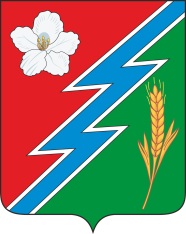 01.10.2020 № 66РОССИЙСКАЯ ФЕДЕРАЦИЯИРКУТСКАЯ ОБЛАСТЬОСИНСКИЙ МУНИЦИПАЛЬНЫЙ РАЙОНМАЙСКОЕ СЕЛЬСКОЕ ПОСЕЛЕНИЕАДМИНИСТРАЦИЯПОСТАНОВЛЕНИЕОБ УТВЕРЖДЕНИИ ОФИЦИАЛЬНЫХ БЛАНКОВ МУНИЦИПАЛЬНОГО ОБРАЗОВАНИЯ «МАЙСК»В целях обеспечения единообразия официальных бланков муниципального образования «Майск», в соответствии с пунктом 1 статьи 20 Решения Думы муниципального образования «Майск» № 24 от 27 декабря 2018 года «О системе муниципальных правовых актов муниципального образования «Майск», на основании Решения Думы муниципального образования «Майск» № 38 от 20 февраля 2014 года (в редакции от 19 сентября 2019 г.) «Об утверждении символики муниципального образования «Майск», руководствуясь статьями 4, 32, 45, 47 Устава муниципального образования «Майск»ПОСТАНОВЛЯЮ1. Утвердить прилагаемые образцы официальных бланков правовых актов и организационных документов муниципального образования Майск с воспроизведением герба муниципального образования Майск  1.1. Бланк решения Думы муниципального образования «Майск» (приложение №1);1.2. Бланк постановления администрации муниципального образования «Майск» (приложение №2);1.3. Бланк распоряжения администрации муниципального образования «Майск» (приложение №3);1.4. Угловой бланк письма администрации муниципального образования «Майск» (приложение №4);1.5. Продольный бланк письма администрации муниципального образования «Майск» (приложение №5);1.6. Бланк письма Думы муниципального образования «Майск» (приложение №6). 2. Общему отделу администрации муниципального образования «Майск» (Егорова А.А.) обеспечить контроль за использованием официальных бланков муниципального образования «Майск».3. Опубликовать настоящее Постановление в «Вестнике» муниципального образования «Майск»  на Интернет-сайте администрации www.maisk-adm.ru.4. Настоящее  Постановление вступает в силу с момента опубликования.5. Контроль за исполнением настоящего Постановления оставляю за собой. Глава муниципального образования «Майск», Серебренников А.ИПриложение №1к постановлению от «01» октября 2020 года №6600.00.0000 № 00РОССИЙСКАЯ ФЕДЕРАЦИЯИРКУТСКАЯ ОБЛАСТЬОСИНСКИЙ МУНИЦИПАЛЬНЫЙ РАЙОНМАЙСКОЕ СЕЛЬСКОЕ ПОСЕЛЕНИЕДУМАРЕШЕНИЕПриложение №2к постановлениюот «01» октября 2020 года №6600.00.0000 № 00РОССИЙСКАЯ ФЕДЕРАЦИЯИРКУТСКАЯ ОБЛАСТЬОСИНСКИЙ МУНИЦИПАЛЬНЫЙ РАЙОНМАЙСКОЕ СЕЛЬСКОЕ ПОСЕЛЕНИЕПОСТАНОВЛЕНИЕПриложение №3к постановлениюот «01» октября 2020 года №6600.00.0000 № 00РОССИЙСКАЯ ФЕДЕРАЦИЯИРКУТСКАЯ ОБЛАСТЬОСИНСКИЙ МУНИЦИПАЛЬНЫЙ РАЙОНМАЙСКОЕ СЕЛЬСКОЕ ПОСЕЛЕНИЕРАСПОРЯЖЕНИЕПриложение №4к постановлениюот «01» октября 2020 года №66Приложение №5к постановлениюот «___» ______ 2020 года №__АДМИНИСТРАЦИЯ МУНИЦИПАЛЬНОГО ОБРАЗОВАНИЯ «МАЙСК»669214,  Иркутская область, Осинский район, с. Майск, ул. Трактовая, 7.Тел./факс 8 (39539)93-7-23                                                                                                               Е-mail: maisk2012@yandex.ru_______________________________________________________________________________________№___________________На  №______________ от ________________Приложение №6к постановлению от «___» ______ 2020 года №__ДУМА МУНИЦИПАЛЬНОГО ОБРАЗОВАНИЯ «МАЙСК»669214,  Иркутская область, Осинский район, с. Майск, ул. Трактовая, 7.Тел./факс 8 (39539)93-7-23                                                                                                               Е-mail: maisk2012@yandex.ru_______________________________________________________________________________________№___________________На  №______________ от ________________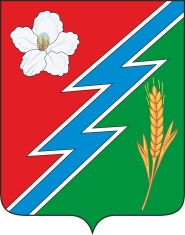 01.10.2020г. № 67РОССИЙСКАЯ ФЕДЕРАЦИЯИРКУТСКАЯ ОБЛАСТЬОСИНСКИЙ МУНИЦИПАЛЬНЫЙ РАЙОНМАЙСКОЕ СЕЛЬСКОЕ ПОСЕЛЕНИЕАДМИНИСТРАЦИЯПОСТАНОВЛЕНИЕОБ УТВЕРЖДЕНИИ ПОЛОЖЕНИЯ О ПОРЯДКЕ И СРОКАХ СОСТАВЛЕНИЯ ПРОЕКТА БЮДЖЕТА МО «МАЙСК» НА ОЧЕРЕДНОЙ ФИНАНСОВЫЙ ПЕРИОДВ целях обеспечения качественного и своевременного составления проекта бюджета  муниципального образования «Майск» на очередной финансовый  и плановый период  в соответствии со статьей 184 Бюджетного кодекса Российской Федерации, Уставом муниципального образования «Майск»ПОСТАНОВЛЯЮ:1. Утвердить прилагаемое Положение  о порядке и сроках составления  проекта бюджета муниципального образования «Майск» на очередной финансовый и плановый период. (Приложение 1)2. Контроль, за исполнением настоящего постановления оставляю за собой.3. Настоящее постановление обнародовать на официальном сайте муниципального образования «Майск». 4. Настоящее постановление вступает в силу с момента официального опубликования.Глава муниципального образования  «Майск» А.И.Серебренников  Приложение 1к Постановлению № 67от 01.10.2020 годаПоложение о порядке и сроках составления проекта бюджета муниципального образования «Майск» и порядке работы над документами и материалами, предоставляемыми в Думу муниципального образования «Майск» одновременно с проектом бюджета.1. Настоящее Положение регламентирует порядок и сроки составления проекта бюджета муниципального образования «Майск» на очередной финансовый год  и плановый период, и определяет механизм работы над проектом  и материалами, предоставляемыми на Думу муниципального образования «Майск».2. В целях настоящего Положения под плановым периодом понимается два финансовых года, следующих за очередным финансовым годом.3. Финансовый отдел организует непосредственное составление  и составляет проект бюджета муниципального образования «Майск», в том числе:- устанавливает порядок и методику планирования бюджетных ассигнований бюджета поселения;- разрабатывает основные направления бюджетной и налоговой политики муниципального образования «Майск»;- разрабатывает проекты программ муниципальных внутренних заимствований, муниципальных гарантий на очередной финансовый год и плановый период; - осуществляет оценку ожидаемого исполнения бюджета муниципального образования «Майск» на текущий финансовый год;- определяет предельные объемы бюджетных ассигнований по действующим обязательствам на очередной финансовый год и плановый период и направляет их главным распорядителям бюджета поселения;- составляет и предоставляет главе муниципального образования «Майск» проект бюджета на очередной финансовый год и плановый период, а также подготавливает документы и материалы, предоставляемые одновременно с проектом бюджета в Думу муниципального образования «Майск».4. Администрация муниципального образования «Майск»:- разрабатывает прогноз социально-экономического развития муниципального образования «Майск» на очередной финансовый год и плановый период;- составляет реестр муниципальных программ, утвержденных в установленном порядке и предлагаемых к финансированию в очередном финансовом году и плановом периоде, с указанием объема финансирования; - составляет перечень проектов муниципальных программ предлагаемых к финансированию в текущем периоде; - составляет предварительные итоги социально-экономического развития муниципального образования «Майск» за истекший период текущего финансового года и ожидаемые итоги социально-экономического развития на текущий финансовый год;- составляет отдельные показатели социально-экономического развития на очередной финансовый год и плановый период;5. Предоставление сведений, необходимых для составления проекта бюджета муниципального образования «Майск», а также работа над документами и материалами, предоставляемыми одновременно с проектом бюджета в Думу муниципального образования «Майск» осуществляется в сроки, установленные прилагаемым Приложением к настоящему Положению.Приложение к положению План-графикпредоставления сведений, необходимых для составления проекта бюджета муниципального образования «Майск» на очередной финансовый и плановый период 01.10.2020г. № 68РОССИЙСКАЯ ФЕДЕРАЦИЯИРКУТСКАЯ ОБЛАСТЬОСИНСКИЙ МУНИЦИПАЛЬНЫЙ РАЙОНМУНИЦИПАЛЬНОЕ ОБРАЗОВАНИЕ «МАЙСК»АДМИНИСТРАЦИЯПОСТАНОВЛЕНИЕОБ УТВЕРЖДЕНИИ ПОРЯДКА ПРИМЕНЕНИЯ БЮДЖЕТНОЙ КЛАССИФИКАЦИИ РОССИЙСКОЙФЕДЕРАЦИИ В ЧАСТИ ОТНОСЯЩЕЙСЯ К БЮДЖЕТУМУНИЦИПАЛЬНОГО ОБРАЗОВАНИЯ «МАЙСК»В соответствии со статьями 9.21.23 Бюджетного кодекса Российской Федерации, приказом Министерства Финансов Российской Федерации от 08.06.2018 г. №132 н «О порядке формирования и применения кодов бюджетной классификации Российской Федерации их структуре и принципах назначения», руководствуясь Уставом муниципального образования «Майск» ПОСТАНОВЛЯЮ:1. Утвердить порядок применения бюджетной классификации  Российской Федерации в части относящейся к бюджету муниципального образования «Майск» (прилагается)2. Контроль, за исполнением настоящего постановления оставляю за собой.3. Настоящее постановление обнародовать на официальном сайте муниципального образования «Майск». 4. Настоящее постановление вступает в силу с момента официального опубликования.Глава муниципального образования  «Майск» А.И.Серебренников УтвержденПостановлением администрации муниципального образования  «Майск» от 01.10.2020г. № 68ПОРЯДОКПРИМЕНЕНИЯ БЮДЖЕТНОЙ КЛАССИФИКАЦИИ РОССИЙСКОЙ ФЕДЕРАЦИИ В ЧАСТИ, ОТНОСЯЩЕЙСЯ К БЮДЖЕТУ  МУНИЦИПАЛЬНОГО ОБРАЗОВАНИЯ «МАЙСК» (ДАЛЕЕ - ПОРЯДОК)1. Настоящий Порядок разработан в соответствии с положениями статей 9, 21, 23 Бюджетного кодекса Российской Федерации и устанавливает порядок применения бюджетной классификации Российской Федерации в части, относящейся к бюджету  муниципального образования «Майск».2. При составлении и исполнении бюджета  муниципального образования «Майск» в части расходов и источников финансирования дефицита бюджета применяются коды бюджетной классификации согласно Порядку формирования и применения кодов бюджетной классификации Российской Федерации, их структуре и принципах назначения, утвержденному Министерством финансов Российской Федерации (далее - Порядок МФ РФ). 3. Код главного распорядителя средств бюджета состоит из трёх разрядов и формируется с применением числового ряда: 1, 2, 3, 4, 5, 6, 7, 8, 9, 0.Перечень кодов главных распорядителей средств бюджета приведен в приложении 1 к настоящему Порядку.Код главного распорядителя средств бюджета устанавливается в соответствии с утвержденным в составе ведомственной структуры расходов бюджета перечнем главных распорядителей средств бюджета.4. Целевые статьи расходов бюджета формируются в соответствии с муниципальными программами муниципального образования, непрограммными направлениями деятельности органов местного самоуправления.Структура  кода целевой статьи расходов бюджета формируется в соответствии с Порядком МФ РФ и обеспечивает привязку бюджетных ассигнований к муниципальным программам муниципального образования и не включенным в муниципальные программы направлениям деятельности органов местного самоуправления, указанных в ведомственной структуре расходов бюджета и (или) к расходным обязательствам, подлежащим исполнению за счет средств бюджета.Структура кода целевой статьи расходов бюджета состоит из десяти разрядов (S - 17 разряды кода классификации расходов бюджетов) и включает следующие составные часта (таблица 1):8-9 разряды - код программного (непрограммного) направления расходов, предназначенный для кодирования бюджетных ассигнований по муниципальным программ муниципального образования, непрограммным направлениям деятельности органов местного самоуправления;10 разряд - код подпрограммы, предназначенный для кодирования бюджетных ассигнований по подпрограммам муниципальных программ бюджета, а также бюджетных ассигнований в рамках непрограммных направлений деятельности органон местного самоуправления;11-12 разряды - код основного мероприятия, предназначенный для кодирования бюджетных ассигнований по основным мероприятиям в рамках подпрограмм муниципальных программ муниципального образования, непрограммным направлениям деятельности органов местного самоуправления;Таблица 1.13-17 разряд код направления расходов, предназначенный для кодирования бюджетных ассигнований по направлениям расходования средств, конкретизирующим отдельные мероприятия.Наименования целевых статей расходов бюджета устанавливаются Финансовым отделом администрации муниципального образования «Майск» и характеризуют направление бюджетных ассигнований на реализацию:муниципальных программ муниципального образования, непрограммных расходов бюджета;подпрограмм муниципальных программ муниципального образования, непрограммных направлений деятельности органов местного самоуправления;основных мероприятий подпрограмм муниципальных программ бюджета, детализации непрограммных  направлений деятельности органов местного самоуправления: направлений расходов.В наименовании целевой статьи, соответствующей основному мероприятию муниципальной программы, период действия основного мероприятия не указывается.Направления расходов, которые применяются с целевыми статьями в рамках основных мероприятий подпрограмм муниципальных программ муниципального образования, непрограммных направлений расходов отражены в приложении 2 к настоящему Порядку.Внесение в течение финансового года изменений в наименование и (или) код целевой статьи расходов бюджета не допускается, за исключением случая, если в течение финансового года по указанной целевой статье расходов бюджета не производились кассовые расходы, а также, если Порядком МФ РФ не установлено иное.Перечень и коды целевых статей расходов бюджета утверждаются в составе ведомственной структуры расходов решением Думы  муниципального образования «Майск» о бюджете  муниципального образования «Майск».Перечень и коды целевых статей расходов бюджета  муниципального образования «Майск», используемые при составлении и исполнении бюджета, устанавливаются приложением 3 к настоящему Порядку.Отражение расходов бюджета по кодам видов расходов осуществляется к соответствии с Порядком МФ РФ.В целях обеспечения аналитического учета исполнения бюджета по отдельным направлениям деятельности используется детализация по дополнительным кодам расходов бюджета ДопЭК согласно приложениям 4 к настоящему Порядку.В процессе исполнения бюджета Финансовый отдел администрации муниципального образования «Майск» вправе уточнять дополнительные коды расходов бюджета, определяющие аналитические показатели бюджета.Общие требования к порядку формирования перечня кодов статей и видов источников финансирования дефицитов бюджетов утверждает Финансовый отдел администрации муниципального образования «Майск».Перечень кодов источников финансирования дефицитов бюджетов и соответствующих им кодов видов (подвидов, аналитических групп) источников финансирования дефицитов бюджетов, главными администраторами которых являются органы местного самоуправления, используемые при составлении и исполнении бюджета устанавливаются приложением 5 к настоящему Порядку.Приложение 1 к порядку применения бюджетной классификации Российской Федерации в части относящейся в бюджету муниципального образования «Майск»ПЕРЕЧЕНЬ КОДОВ ГЛАВНЫХ РАСПОРЯДИТЕЛЕЙ СРЕДСТВ БЮДЖЕТАПриложение 2 к Порядкуприменения бюджетной классификации Российской Федерации в части, относящейся к бюджету  муниципального образования «Майск» НАПРАВЛЕНИЯ РАСХОДОВ, УВЯЗЫВАЕМЫЕ С ЦЕЛЕВЫМИ СТАТЬЯМИ ОСНОВНЫХ МЕРОПРИЯТИЙ ПОДПРОГРАММ МУНИЦИПАЛЬНЫХ ПРОГРАММ, НЕПРОГРАММНЫМИ НАПРАВЛЕНИЯМИ РАСХОДОВПриложение 3 к Порядкуприменения бюджетной классификации Российской Федерации в части, относящейся к бюджету муниципального образования «Майск»ПЕРЕЧЕНЬ И КОДЫ ЦЕЛЕВЫХ СТАТЕЙ РАСХОДОВ БЮДЖЕТА МУНИЦИПАЛЬНОГО ОБРАЗОВАНИЯ «ОБУСА», ИСПОЛЬЗУЕМЫЕ ПРИ СОСТАВЛЕНИИ И ИСПОЛНЕНИИ БЮДЖЕТАПриложение 4 к Порядкуприменения бюджетной классификации Российской Федерации в части, относящейся к бюджету  муниципального образования «Майск»ВИДЫ РАСХОДОВПриложение 5 к Порядкуприменения бюджетной классификации Российской Федерации в части, относящейся к бюджету  муниципального образования «Майск»ПЕРЕЧЕНЬ КОДОВ ИСТОЧНИКОВ ФИНАНСИРОВАНИЯ ДЕФИЦИТОВ БЮДЖЕТОВ23.10.2020г. №115РОССИЙСКАЯ ФЕДЕРАЦИЯИРКУТСКАЯ ОБЛАСТЬОСИНСКИЙ МУНИЦИПАЛЬНЫЙ РАЙОНМАЙСКОЕ СЕЛЬСКОЕ ПОСЕЛЕНИЕДУМАРЕШЕНИЕОБ УВЕКОВЕЧИВАНИИ ПАМЯТИ УЧАСТНИКОВ ВОВВ соответствии с Федерального закона от 06 октября 2003 года № 131-ФЗ «Об общих принципах организации местного самоуправления в Российской Федерации», Законом РФ «Об увековечивании памяти погибших при защите Отечества» от 14 января 1993 года № 4292-1, Указом Президента Российской Федерации от 22 января 2006 года № 37 «Вопросы увековечения памяти погибших при защите Отечества», Постановлением Правительства Российской Федерации от 26 ноября 2007 года № 802 «О мерах по реализации Указа Президента Российской Федерации от 22 января 2006 года № 37  «Вопросы увековечения памяти погибших при защите Отечества», руководствуясь Уставом муниципального образования «Майск», Дума муниципального образования «Майск»РЕШИЛА:1. Увековечить память земляков, павших при защите Отечества на фронтах Великой Отечественной войны 1941-1945 годов на мемориальной доске, Памятника «Воинам - Землякам Великой Отечественной войны 1941-1945гг», расположенному по адресу село Майск ул.Трактовая 5, согласно списку (приложение №1 к данному Решению.)2. Увековечить память земляков, участников Великой Отечественной войны 1941-1945 годов на мемориальной доске, Памятника «Воинам - Землякам Великой Отечественной войны 1941-1945гг», расположенному по адресу село Майск ул.Трактовая 5, согласно списку (приложение №2 к данному Решению).3. Увековечить память Орденоносцев муниципального образования «Майск» на мемориальных плитах (приложение №3 к данному Решению).4. Мемориальные плиты расположить на левом фасаде здания Дома культуры по адресу: Иркутская область, Осинский район, с. Майск, ул. Трактовая д. 55. Исполнение данного решения возложить на администрацию муниципального образования «Майск».6. Настоящее решение опубликовать (обнародовать) на официальном сайте администрации МО «Майск».7. Настоящее решение вступает в силу со дня его обнародования.Председатель Думы муниципального образования «Майск»А.И.СеребренниковГлава муниципального образования «Майск»А.И.СеребренниковПриложение №1к решению Думы МО «Майск»от 23.10.2020г. №115Список земляков, павших в годы Великой Отечественной войны 1941-1945гг.Приложение №2к решению Думы МО «Майск»от 23.10.2020г. №115Список участников Великой Отечественной войны 1941-1945 гг призванных в РККАПриложение №3к решению Думы МО «Майск»от 23.10.2020г. №115Список Орденоносцев муниципального образования «Майск»23.10.2020г. №116РОССИЙСКАЯ ФЕДЕРАЦИЯИРКУТСКАЯ ОБЛАСТЬОСИНСКИЙ МУНИЦИПАЛЬНЫЙ РАЙОНМАЙСКОЕ СЕЛЬСКОЕ ПОСЕЛЕНИЕДУМАРЕШЕНИЕО РАССМОТРЕНИИ ПРОЕКТА РЕШЕНИЯ ДУМЫ «О ВНЕСЕНИИ ИЗМЕНЕНИЙ И ДОПОЛНЕНИЙВ УСТАВ МУНИЦИПАЛЬНОГО ОБРАЗОВАНИЯ «МАЙСК»В целях приведения Устава муниципального образования «Майск», утвержденного Решением Думы МО «Майск» от 24 апреля 2006 года №19 (в редакции от 30 мая 2019 года) в соответствие с Федеральным законом №131-ФЗ от 06 октября 2003 года «Об общих принципах организации местного самоуправления в Российской Федерации», руководствуясь статьями 24, 41 Устава муниципального образования «Майск» Дума муниципального образования «Майск»РЕШИЛА:1. Принять проект Решения Думы муниципального образования «Майск»  «О внесения изменений в Устав муниципального образования «Майск». Приложение № 1.2. Назначить публичные слушания по рассмотрению проекта Решения Думы муниципального образования «Майск» «О внесения изменений в Устав муниципального образования «Майск» на 30 ноября 2020 года в 15 часов 00 минут.3. Создать рабочую группу по внесению изменений и дополнений в Устав муниципального образования «Майск» в следующем составе: - Серебренников А.И., глава муниципального образования «Майск»;- Егорова А.А., начальник общего отдела администрации муниципального образования «Майск»;- Балдыханов В.Н., главный специалист по ЖКХ, ГО и ЧС.4. Рабочей группе в срок до 30 ноября 2020 года с учетом результатов публичных слушаний доработать проект Решения Думы муниципального образования «Майск» «О внесения изменений в Устав муниципального образования «Майск» и внести на рассмотрение и последующего принятия депутатами Думы муниципального образования «Майск».5. Опубликовать (обнародовать) настоящее решение и проект  Решения Думы муниципального образования «Майск» «О внесения изменений в Устав муниципального образования Майск» в «Вестнике» и разместить на официальном сайте администрации МО «Майск» www. maisk-adm.ruГлава муниципального образования «Майск»                                       А.И. СеребренниковПриложение № 1 к решению Думы муниципального образования «Майск»Проект решения___________________№______РОССИЙСКАЯ ФЕДЕРАЦИЯИРКУТСКАЯ ОБЛАСТЬОСИНСКИЙ МУНИЦИПАЛЬНЫЙ РАЙОНМАЙСКОЕ СЕЛЬСКОЕ ПОСЕЛЕНИЕДУМАРЕШЕНИЕО ВНЕСЕНИИ ИЗМЕНЕНИЙ И ДОПОЛНЕНИЙВ УСТАВ МУНИЦИПАЛЬНОГО ОБРАЗОВАНИЯ «МАЙСК»В целях приведения Устава муниципального образования «Майск», утвержденного Решением Думы МО «Майск» от 24 апреля 2006 года №19 (в редакции от 30 мая 2019 года) в соответствие с Федеральным законом №131-ФЗ от 06 октября 2003 года «Об общих принципах организации местного самоуправления в Российской Федерации», руководствуясь статьями 24, 41 Устава муниципального образования «Майск» Дума муниципального образования «Майск»РЕШИЛА:Внести в Устав муниципального образования «Майск» следующие изменения и дополнения:1.1.  часть 1 статьи 7 дополнить пунктом 17 следующего содержания:«17) предоставление сотруднику, замещающему должность участкового уполномоченного полиции, и членам его семьи жилого помещения на период замещения сотрудником указанной должности.»;1.2. Устав дополнить статьей 14.1. «Статья 14.1. Сход граждан1. В случаях, предусмотренных Федеральным законом от 06 октября 2003г. № 131-ФЗ «Об общих принципах организации местного самоуправления в Российской Федерации», сход граждан может проводиться:1) в населенном пункте по вопросу изменения границ поселения (муниципального района), в состав которого входит указанный населенный пункт, влекущего отнесение территории указанного населенного пункта к территории другого поселения (муниципального района);2) в поселении, в котором полномочия представительного органа муниципального образования осуществляются сходом граждан, по вопросам изменения границ, преобразования указанного поселения;3) в поселении, в котором полномочия представительного органа муниципального образования осуществляет сход граждан, если численность жителей поселения, обладающих избирательным правом, составит более 100 человек, по вопросу об образовании представительного органа поселения, о его численности и сроке полномочий;4) в поселении, в котором полномочия представительного органа муниципального образования осуществляются сходом граждан, по вопросу о введении и об использовании средств самообложения граждан;4.1) в населенном пункте, входящем в состав поселения, внутригородского района, внутригородской территории города федерального значения, муниципального округа, городского округа либо расположенном на межселенной территории в границах муниципального района, по вопросу введения и использования средств самообложения граждан на территории данного населенного пункта;5) в населенном пункте, расположенном на межселенной территории, в целях выдвижения инициативы населения о создании вновь образованного поселения, а также во вновь образованном поселении, если численность его жителей, обладающих избирательным правом, составляет не более 300 человек, по вопросу определения структуры органов местного самоуправления вновь образованного поселения;6) в поселении, расположенном на территории с низкой плотностью сельского населения или в труднодоступной местности, если численность населения сельского поселения составляет не более 100 человек, по вопросу об упразднении поселения;7) в сельском населенном пункте по вопросу выдвижения кандидатуры старосты сельского населенного пункта, а также по вопросу досрочного прекращения полномочий старосты сельского населенного пункта.1.1. В сельском населенном пункте сход граждан также может проводиться в целях выдвижения кандидатур в состав конкурсной комиссии при проведении конкурса на замещение должности муниципальной службы в случаях, предусмотренных законодательством Российской Федерации о  муниципальной службе.2. Сход граждан, предусмотренный настоящей статьей, правомочен при участии в нем более половины обладающих избирательным правом жителей населенного пункта или поселения. В случае, если в населенном пункте отсутствует возможность одновременного совместного присутствия более половины обладающих избирательным правом жителей данного населенного пункта, сход граждан в соответствии с уставом муниципального образования, в состав которого входит указанный населенный пункт, проводится поэтапно в срок, не превышающий одного месяца со дня принятия решения о проведении схода граждан. При этом лица, ранее принявшие участие в сходе граждан, на последующих этапах участия в голосовании не принимают. Решение схода граждан считается принятым, если за него проголосовало более половины участников схода граждан.»;1.3. Устав дополнить статьей 15.1.:«Статья 15.1. Инициативные проекты1. В целях реализации мероприятий, имеющих приоритетное значение для жителей муниципального образования или его части, по решению вопросов местного значения или иных вопросов, право решения которых предоставлено органам местного самоуправления, в местную администрацию может быть внесен инициативный проект. Порядок определения части территории муниципального образования, на которой могут реализовываться инициативные проекты, устанавливается нормативным правовым актом представительного органа муниципального образования.2. С инициативой о внесении инициативного проекта вправе выступить инициативная группа численностью не менее десяти граждан, достигших шестнадцатилетнего возраста и проживающих на территории муниципального образования, органы территориального общественного самоуправления, староста сельского населенного пункта (далее - инициаторы проекта). Минимальная численность инициативной группы может быть уменьшена нормативным правовым актом представительного органа муниципального образования. Право выступить инициатором проекта в соответствии с нормативным правовым актом представительного органа муниципального образования может быть предоставлено также иным лицам, осуществляющим деятельность на территории соответствующего муниципального образования.3. Инициативный проект должен содержать следующие сведения:1) описание проблемы, решение которой имеет приоритетное значение для жителей муниципального образования или его части;2) обоснование предложений по решению указанной проблемы;3) описание ожидаемого результата (ожидаемых результатов) реализации инициативного проекта;4) предварительный расчет необходимых расходов на реализацию инициативного проекта;5) планируемые сроки реализации инициативного проекта;6) сведения о планируемом (возможном) финансовом, имущественном и (или) трудовом участии заинтересованных лиц в реализации данного проекта;7) указание на объем средств местного бюджета в случае, если предполагается использование этих средств на реализацию инициативного проекта, за исключением планируемого объема инициативных платежей;8) указание на территорию муниципального образования или его часть, в границах которой будет реализовываться инициативный проект, в соответствии с порядком, установленным нормативным правовым актом представительного органа муниципального образования;9) иные сведения, предусмотренные нормативным правовым актом представительного органа муниципального образования.4. Инициативный проект до его внесения в местную администрацию подлежит рассмотрению на сходе, собрании или конференции граждан, в том числе на собрании или конференции граждан по вопросам осуществления территориального общественного самоуправления, в целях обсуждения инициативного проекта, определения его соответствия интересам жителей муниципального образования или его части, целесообразности реализации инициативного проекта, а также принятия сходом, собранием или конференцией граждан решения о поддержке инициативного проекта. При этом возможно рассмотрение нескольких инициативных проектов на одном сходе, одном собрании или на одной конференции граждан.Нормативным правовым актом представительного органа муниципального образования может быть предусмотрена возможность выявления мнения граждан по вопросу о поддержке инициативного проекта также путем опроса граждан, сбора их подписей.Инициаторы проекта при внесении инициативного проекта в местную администрацию прикладывают к нему соответственно протокол схода, собрания или конференции граждан, результаты опроса граждан и (или) подписные листы, подтверждающие поддержку инициативного проекта жителями муниципального образования или его части.5. Информация о внесении инициативного проекта в местную администрацию подлежит опубликованию (обнародованию) и размещению на официальном сайте муниципального образования в информационно-телекоммуникационной сети "Интернет" в течение трех рабочих дней со дня внесения инициативного проекта в местную администрацию и должна содержать сведения, указанные в части 3 настоящей статьи, а также об инициаторах проекта. Одновременно граждане информируются о возможности представления в местную администрацию своих замечаний и предложений по инициативному проекту с указанием срока их представления, который не может составлять менее пяти рабочих дней. Свои замечания и предложения вправе направлять жители муниципального образования, достигшие шестнадцатилетнего возраста. В случае, если местная администрация поселения не имеет возможности размещать указанную информацию в информационно-телекоммуникационной сети "Интернет", указанная информация размещается на официальном сайте муниципального района, в состав которого входит данное поселение. В сельском населенном пункте указанная информация может доводиться до сведения граждан старостой сельского населенного пункта.6. Инициативный проект подлежит обязательному рассмотрению местной администрацией в течение 30 дней со дня его внесения. Местная администрация по результатам рассмотрения инициативного проекта принимает одно из следующих решений:1) поддержать инициативный проект и продолжить работу над ним в пределах бюджетных ассигнований, предусмотренных решением о местном бюджете, на соответствующие цели и (или) в соответствии с порядком составления и рассмотрения проекта местного бюджета (внесения изменений в решение о местном бюджете);2) отказать в поддержке инициативного проекта и вернуть его инициаторам проекта с указанием причин отказа в поддержке инициативного проекта.7. Местная администрация принимает решение об отказе в поддержке инициативного проекта в одном из следующих случаев:1) несоблюдение установленного порядка внесения инициативного проекта и его рассмотрения;2) несоответствие инициативного проекта требованиям федеральных законов  и иных нормативных правовых актов Российской Федерации, законов и иных нормативных правовых актов Иркутской области, уставу муниципального образования;3) невозможность реализации инициативного проекта ввиду отсутствия у органов местного самоуправления необходимых полномочий и прав;4) отсутствие средств местного бюджета в объеме средств, необходимом для реализации инициативного проекта, источником формирования которых не являются инициативные платежи;5) наличие возможности решения описанной в инициативном проекте проблемы более эффективным способом;6) признание инициативного проекта не прошедшим конкурсный отбор.8. Местная администрация вправе, а в случае, предусмотренном пунктом 5 части 7 настоящей статьи, обязана предложить инициаторам проекта совместно доработать инициативный проект, а также рекомендовать представить его на рассмотрение органа местного самоуправления иного муниципального образования или государственного органа в соответствии с их компетенцией.9. Порядок выдвижения, внесения, обсуждения, рассмотрения инициативных проектов, а также проведения их конкурсного отбора устанавливается представительным органом (сходом граждан, осуществляющим полномочия представительного органа) муниципального образования.10. В отношении инициативных проектов, выдвигаемых для получения финансовой поддержки за счет межбюджетных трансфертов из бюджета Иркутской области, требования к составу сведений, которые должны содержать инициативные проекты, порядок рассмотрения инициативных проектов, в том числе основания для отказа в их поддержке, порядок и критерии конкурсного отбора таких инициативных проектов устанавливаются в соответствии с законом и (или) иным нормативным правовым актом Иркутской области. В этом случае требования частей 3, 6, 7, 8, 9, 11 и 12 настоящей статьи не применяются.11. В случае, если в местную администрацию внесено несколько инициативных проектов, в том числе с описанием аналогичных по содержанию приоритетных проблем, местная администрация организует проведение конкурсного отбора и информирует об этом инициаторов проекта.12. Проведение конкурсного отбора инициативных проектов возлагается на коллегиальный орган (комиссию), порядок формирования и деятельности которого определяется нормативным правовым актом представительного органа муниципального образования. Состав коллегиального органа (комиссии) формируется местной администрацией. При этом половина от общего числа членов коллегиального органа (комиссии) должна быть назначена на основе предложений представительного органа муниципального образования. Инициаторам проекта и их представителям при проведении конкурсного отбора должна обеспечиваться возможность участия в рассмотрении коллегиальным органом (комиссией) инициативных проектов и изложения своих позиций по ним.13. Инициаторы проекта, другие граждане, проживающие на территории соответствующего муниципального образования, уполномоченные сходом, собранием или конференцией граждан, а также иные лица, определяемые законодательством Российской Федерации, вправе осуществлять общественный контроль за реализацией инициативного проекта в формах, не противоречащих законодательству Российской Федерации.14. Информация о рассмотрении инициативного проекта местной администрацией, о ходе реализации инициативного проекта, в том числе об использовании денежных средств, об имущественном и (или) трудовом участии заинтересованных в его реализации лиц, подлежит опубликованию (обнародованию) и размещению на официальном сайте муниципального образования в информационно-телекоммуникационной сети "Интернет". Отчет местной администрации об итогах реализации инициативного проекта подлежит опубликованию (обнародованию) и размещению на официальном сайте муниципального образования в информационно-телекоммуникационной сети "Интернет" в течение 30 календарных дней со дня завершения реализации инициативного проекта. В случае, если местная администрация поселения не имеет возможности размещать указанную информацию в информационно-телекоммуникационной сети "Интернет", указанная информация размещается на официальном сайте муниципального района, в состав которого входит данное поселение. В сельском населенном пункте указанная информация может доводиться до сведения граждан старостой сельского населенного пункта.»;1.4. часть 8 статьи 16 дополнить пунктом 7:«7) обсуждение инициативного проекта и принятие решения по вопросу о его одобрении.»;1.5. статью 16 дополнить частью 10.1.:«10.1. Органы территориального общественного самоуправления могут выдвигать инициативный проект в качестве инициаторов проекта.»;1.6. часть 6 статьи 16.1. дополнить пунктом 4.1.:«4.1) вправе выступить с инициативой о внесении инициативного проекта по вопросам, имеющим приоритетное значение для жителей сельского населенного пункта;»;1.7. в части 1 статьи 18 после слов «и должностных лиц местного самоуправления,» дополнить словами «обсуждения вопросов внесения инициативных проектов и их рассмотрения,»;1.8. часть 2 статьи 18 дополнить абзацем следующего содержания: «В собрании граждан по вопросам внесения инициативных проектов и их рассмотрения вправе принимать участие жители соответствующей территории, достигшие шестнадцатилетнего возраста. Порядок назначения и проведения собрания граждан в целях рассмотрения и обсуждения вопросов внесения инициативных проектов определяется нормативным правовым актом представительного органа муниципального образования.»;1.9.  часть 2 статьи 20 дополнить предложением следующего содержания: «В опросе граждан по вопросу выявления мнения граждан о поддержке инициативного проекта вправе участвовать жители муниципального образования или его части, в которых предлагается реализовать инициативный проект, достигшие шестнадцатилетнего возраста.»;1.10. часть 3 статьи 20 дополнить пунктом 3 следующего содержания:«3) жителей муниципального образования или его части, в которых предлагается реализовать инициативный проект, достигших шестнадцатилетнего возраста, - для выявления мнения граждан о поддержке данного инициативного проекта.»;1.11. часть 4 статьи 20 изложить в следующей редакции:«4. Решение о назначении опроса граждан принимается представительным органом муниципального образования. Для проведения опроса граждан может использоваться официальный сайт муниципального образования в информационно-телекоммуникационной сети "Интернет". В нормативном правовом акте представительного органа муниципального образования о назначении опроса граждан устанавливаются:1) дата и сроки проведения опроса;2) формулировка вопроса (вопросов), предлагаемого (предлагаемых) при проведении опроса;3) методика проведения опроса;4) форма опросного листа;5) минимальная численность жителей муниципального образования, участвующих в опросе;6) порядок идентификации участников опроса в случае проведения опроса граждан с использованием официального сайта муниципального образования в информационно-телекоммуникационной сети "Интернет".»;1.12. Устав дополнить статьей 62.1. «Статья 62.1. Финансовое и иное обеспечение реализации инициативных проектов1. Источником финансового обеспечения реализации инициативных проектов, предусмотренных статьей 15.1 настоящего Устава, являются предусмотренные решением о местном бюджете бюджетные ассигнования на реализацию инициативных проектов, формируемые в том числе с учетом объемов инициативных платежей и (или) межбюджетных трансфертов из бюджета Иркутской области, предоставленных в целях финансового обеспечения соответствующих расходных обязательств муниципального образования.2. Под инициативными платежами понимаются денежные средства граждан, индивидуальных предпринимателей и образованных в соответствии с законодательством Российской Федерации юридических лиц, уплачиваемые на добровольной основе и зачисляемые в соответствии с Бюджетным кодексом  Российской Федерации в местный бюджет в целях реализации конкретных инициативных проектов.3. В случае, если инициативный проект не был реализован, инициативные платежи подлежат возврату лицам (в том числе организациям), осуществившим их перечисление в местный бюджет. В случае образования по итогам реализации инициативного проекта остатка инициативных платежей, не использованных в целях реализации инициативного проекта, указанные платежи подлежат возврату лицам (в том числе организациям), осуществившим их перечисление в местный бюджет.Порядок расчета и возврата сумм инициативных платежей, подлежащих возврату лицам (в том числе организациям), осуществившим их перечисление в местный бюджет, определяется нормативным правовым актом представительного органа муниципального образования.4. Реализация инициативных проектов может обеспечиваться также в форме добровольного имущественного и (или) трудового участия заинтересованных лиц.»;	2. Статья 15.1., пункт 7 части 8 статьи 16,  часть 10.1статьи 16, пункт 4.1части 6 статьи 16.1., изменения внесенные в часть 1 статьи 18, абзац 5 части 2 статьи 18, изменения в части 2 статьи 20,  пункт 3 части 3 статьи 20,  пункт 6 части 4 статьи 20, статья 62.1.  Устава вступают в силу с 1 января 2021 года.3. В порядке, установленном Федеральным законом от 21.07.2005 №97-ФЗ  «О государственной регистрации Уставов муниципальных образований», предоставить муниципальный правовой акт о внесении изменений в Устав муниципального образования «Майск» на государственную регистрацию в Управление  Министерства юстиции Российской федерации по Иркутской области в течении 15 дней.4. Главе муниципального образования «Майск» опубликовать (обнародовать) муниципальный правовой акт «О внесении изменений  в Устав муниципального образования «Майск» после государственной регистрации в течение 7 дней и направить в Управление Министерства юстиции Российской Федерации по Иркутской области сведения об источнике и о дате официального опубликования (обнародования) муниципального правового акта муниципального образования «Майск» для включения указанных сведений в государственный реестр уставов муниципальных образований в 10-дневный срок.5. Настоящее решение вступает в силу после государственной регистрации и опубликования (обнародования).Глава муниципального образования «Майск»                                       А.И. Серебренников23.10.2020г. №117РОССИЙСКАЯ ФЕДЕРАЦИЯИРКУТСКАЯ ОБЛАСТЬОСИНСКИЙ МУНИЦИПАЛЬНЫЙ РАЙОНМАЙСКОЕ СЕЛЬСКОЕ ПОСЕЛЕНИЕДУМАРЕШЕНИЕОб утверждении Порядка учета предложений граждан по проекту решения Думы муниципального образования майск «О внесении изменений в Устав муниципального образования Майск»В соответствии со статьей 44 Федерального закона от 06 октября 2003 года. №131-ФЗ "Об общих принципах организации местного самоуправления в Российской Федерации", руководствуясь статьями 24, 41 Устава муниципального образования «Майск» Дума муниципального образования «Майск»РЕШИЛА:1. Утвердить прилагаемый Порядок учета предложений граждан по проекту решения Думы муниципального образования «Майск» «О внесении изменений и дополнений в Устав  муниципального образования «Майск» и участия граждан в его обсуждении».2. Настоящее решение опубликовать (обнародовать) в  «Вестнике» одновременно с опубликованием (обнародованием) проекта решения Думы муниципального образования «Майск»  «О внесении изменений и дополнений в Устав муниципального образования «Майск» и разместить на официальном сайте администрации муниципального образования «Майск» www. maisk-adm.ru3. Контроль за исполнением настоящего решения оставляю за собой.Глава муниципального образования «Майск» А.И. СеребренниковПриложение № 1 к решению Думы муниципального образования «Майск»Порядок учета предложений граждан по проекту решения Думы муниципального образования «Майск» «О внесении изменений и дополнений в Устав муниципального образования «Майск» и участия граждан в его обсуждении».1. Настоящий Порядок учета предложений граждан по проекту решения Думы муниципального образования «Майск» «О внесении изменений и дополнений в Устав муниципального образования «Майск» и участия граждан в его обсуждении» (далее по тексту - Порядок) разработан в соответствии с Федеральным законом от 06.10.2003г. № 131-ФЗ "Об общих принципах организации местного самоуправления в Российской Федерации" и определяет порядок учета предложений граждан по проекту решения Думы Осинского муниципального района «О внесении изменений и дополнений в Устав Осинского муниципального района» и участия граждан в его обсуждении». 2. Предложения по проекту изменений в Устав муниципального образования «Майск» (далее по тексту – Устав) принимаются от граждан Российской Федерации, постоянно проживающих на территории муниципального образования «Майск» и обладающих избирательным правом.3. Предложения граждан по проекту внесения изменений и дополнений в Устав принимаются в течение 10 дней со дня официального опубликования решения Думы муниципального образования «Майск» «О внесении изменений и дополнений в Устав муниципального образования «Майск»». Датой внесения предложения по проекту изменений в Устав считается дата его регистрации в Думе муниципального образования «Майск».4. Предложения граждан по проекту внесения изменений и дополнений в Устав муниципального образования «Майск» и участия граждан в его обсуждении» должны быть оформлены по форме согласно приложению к настоящему Порядку.5. Предложения граждан по проекту внесения изменений и дополнений в Устав принимаются в рабочие дни с 9-00 до 13-00 и с 14-00 до 17-00 по адресу: с. Майск, ул. Трактовая, 7, Дума муниципального образования «Майск», либо могут быть направлены по почте по адресу: 669214, Иркутская область, Осинский район, с. Майск, ул. Трактовая, 7 Дума муниципального образования «Майск», с пометкой на конверте: «Предложения по проекту внесения изменений и дополнений в Устав муниципального образования «Майск»».6. Поступившие предложения граждан по проекту внесения изменений и дополнений в Устав не позднее 5 дней после окончания срока приема предложений рассматриваются на заседании постоянной депутатской комиссии по правовым вопросам и местному самоуправлению (далее - комиссия) совместно с администрацией Осинского муниципального района.7. Предложения граждан по проекту внесения изменений и дополнений в Устав, внесенные с нарушением порядка, сроков и формы, предусмотренных настоящим Порядком, по решению комиссии могут быть оставлены без рассмотрения.8. По итогам рассмотрения каждого предложения гражданина по проекту изменений и дополнений в Устав комиссия принимает решение о его принятии и внесении соответствующих изменений и дополнений в проект изменений в Устав либо об отклонении предложения. Решения комиссии оформляются протоколом.9. Комиссия не позднее 2 дней после проведения заседания комиссии представляет в Думу муниципального образования «Майск» поступившие предложения граждан по проекту изменений в Устав и решения комиссии по ним.10. Граждане, направившие предложения по проекту изменений в Устав, вправе при рассмотрении их предложений участвовать в заседаниях комиссии и Думы муниципального образования «Майск». Информацию о времени и месте проведения указанных заседаний можно получить в аппарате Думы муниципального образования «Майск».11. Информация о результатах рассмотрения предложений граждан по проекту внесения изменений и дополнений в Устав подлежит официальному опубликованию в течение 10 дней после окончания публичных слушаний по проекту изменений и дополнений в Устав.12. По просьбе граждан, направивших предложения по проекту изменений и дополнений в Устав, им сообщается в письменной форме о результатах рассмотрения их предложений в течение 10 дней после окончания публичных слушаний по проекту изменений в Устав.Предложения______________________________________________________________________                  (Фамилия, имя, отчество гражданина)______________________________________________________________________                             (Год рождения)______________________________________________________________________                        (Адрес места жительства)______________________________________________________________________                         (Личная подпись и дата)23.10.2020г. №118РОССИЙСКАЯ ФЕДЕРАЦИЯИРКУТСКАЯ ОБЛАСТЬОСИНСКИЙ МУНИЦИПАЛЬНЫЙ РАЙОНМАЙСКОЕ СЕЛЬСКОЕ ПОСЕЛЕНИЕДУМАРЕШЕНИЕОБ УТВЕРЖДЕНИИ ПОЛОЖЕНИЯ О КОНКУРСЕ
НА ЗАМЕЩЕНИЕ ВАКАНТНОЙ ДОЛЖНОСТИМУНИЦИПАЛЬНОЙ СЛУЖБЫ В МУНИЦИПАЛЬНОМ ОБРАЗОВАНИИ «МАЙСК»Руководствуясь Федеральным законом от 2 марта 2007 года № 25-ФЗ «О муниципальной службе в Российской Федерации», статьями 32, 48 и 49 Устава муниципального образования «Майск», Дума муниципального образования «Майск»РЕШИЛА:1. Утвердить Положение о конкурсе на замещение вакантной должности муниципальной службы в муниципальном образовании «Майск»                  (Приложение №1 к данному решению).2. Настоящее решение вступает в силу после дня его официального опубликования.Председатель Думы муниципального образования «Майск»А.И.Серебренников Глава муниципального образования «Майск»А.И.Серебренников Приложение №1 кРешению Думы МО «Майск»от «23» октября 2020 г. №118ПОЛОЖЕНИЕО КОНКУРСЕ НА ЗАМЕЩЕНИЕ ВАКАНТНОЙ ДОЛЖНОСТИ МУНИЦИПАЛЬНОЙ СЛУЖБЫ В МУНИЦИПАЛЬНОМ ОБРАЗОВАНИИ «МАЙСК»Глава 1. Общие положения1. Настоящее Положение в соответствии с Федеральным законом от 2 марта 2007 года № 25-ФЗ «О муниципальной службе в Российской Федерации» (далее – Федеральный закон № 25-ФЗ), Уставом муниципального образования «Майск»  устанавливает порядок и условия проведения конкурса на замещение вакантной должности муниципальной службы (далее − конкурс), а также порядок формирования и полномочия конкурсной комиссии в органах местного самоуправления.2. Конкурс обеспечивает право граждан Российской Федерации, граждан иностранных государств − участников международных договоров Российской Федерации, в соответствии с которыми иностранные граждане имеют право находиться на муниципальной службе (далее − граждане), на равный доступ к муниципальной службе, а также право муниципальных служащих на должностной рост на конкурсной основе.3. Право на участие в конкурсе имеют граждане, достигшие возраста 18 лет, владеющие государственным языком Российской Федерации и соответствующие квалификационным требованиям, установленным для замещения должностей муниципальной службы, при отсутствии обстоятельств, указанных в статье 13 Федерального закона № 25-ФЗ в качестве ограничений, связанных с муниципальной службой.4. Конкурс проводится среди граждан, впервые или вновь поступающих на муниципальную службу, а также лиц из числа муниципальных служащих, подавших заявление на участие в конкурсе, предусмотренное подпунктом 1 пункта 22 настоящего Положения (далее – муниципальный служащий).Муниципальный служащий вправе участвовать в конкурсе на общих основаниях независимо от того, какую должность он замещает на период проведения конкурса.5. Целями проведения конкурса являются:1) оценка профессионального уровня граждан, муниципальных служащих, подавших заявление на участие в конкурсе (далее в совокупности – претенденты на замещение должности муниципальной службы), их соответствия установленным для замещения должности муниципальной службы квалификационным требованиям;2) обеспечение потребностей органов местного самоуправления в высококвалифицированном составе муниципальных служащих;3) формирование кадрового резерва.6. Организационное обеспечение проведения конкурса в местной администрации муниципального образования «Майск», осуществляет общий отдел администрации муниципального образования «Майск».Глава 2. Конкурсная комиссия7. Для проведения конкурса представителем нанимателя (работодателем) создается конкурсная комиссия (далее − комиссия) в количестве  5 человек.8. Персональный состав комиссии определяется правовым актом представителя нанимателя (работодателя).9. Комиссия состоит из председателя, заместителя председателя, секретаря и иных членов комиссии. 10. Деятельность комиссии осуществляется под руководством председателя комиссии, а в его отсутствие – под руководством заместителя председателя комиссии.11. Комиссия вправе привлекать к работе комиссии независимых экспертов, являющихся специалистами по вопросам, связанным с муниципальной службой. Произведенная независимыми экспертами оценка качеств претендентов на замещение должности муниципальной службы учитывается комиссией при проведении конкурса.12. Комиссия в своей работе руководствуется Конституцией Российской Федерации, федеральными законами, законами Иркутской области, Уставом муниципального образования «Майск» и иными муниципальными правовыми актами муниципального образования «Майск».13. Комиссия осуществляет следующие полномочия:1) определяет форму проведения второго этапа конкурса в соответствии с действующим законодательством;2) принимает решение о допуске претендентов на замещение должности муниципальной службы к участию во втором этапе конкурса;3) принимает решение по итогам конкурса;4) осуществляет иные полномочия, связанные с проведением конкурса.14. Деятельность комиссии осуществляется на коллегиальной основе в форме заседаний.15. Заседание комиссии считается правомочным, если на нем присутствует не менее двух третей от общего числа членов комиссии. 16. Решения комиссии принимаются открытым голосованием простым большинством голосов от общего числа членов комиссии, присутствующих на заседании.При равенстве голосов, голос председателя комиссии (в случае неучастия председателя комиссии в заседании – голос председательствующего на заседании) является решающим.17. На заседаниях комиссии секретарь комиссии ведет протокол, в который вносятся принятые решения и результаты голосования. Протокол подписывается председателем, заместителем председателя, секретарем и иными членами комиссии, принявшими участие в заседании. Глава 3. Условия и порядок проведения конкурса18. Конкурс объявляется на основании правового акта представителя нанимателя (работодателя) при наличии вакантных должностей муниципальной службы.19. Вакантной должностью муниципальной службы признается не замещенная муниципальным служащим должность, предусмотренная штатным расписанием органа местного самоуправления, муниципального органа муниципального образования «Майск».20. Правовой акт об объявлении конкурса должен содержать указание на дату, время и место проведения конкурса; наименование должности муниципальной службы, на замещение которой объявлен конкурс; период, время и место приема документов; перечень документов для участия в конкурсе; состав конкурсной комиссии; форму проведения конкурса; проект трудового договора, а также указание на источник официального опубликования нормативных правовых актов муниципального образования, в котором должно быть размещено сообщение о проведении конкурса.21. Сообщение о проведении конкурса в обязательном порядке должно содержать сведения о дате, месте, времени и условиях проведения конкурса, а также проект трудового договора. В сообщении о проведении конкурса могут быть также указаны основные требования, предъявляемые к претенденту на замещение должности муниципальной службы, включая требования к уровню профессионального образования, стажу муниципальной службы или стажу работы по специальности, направлению подготовки, необходимым для замещения должностей муниципальной службы, профессиональным знаниям и навыкам, необходимым для исполнения должностных обязанностей, а также иные условия, имеющие значение для проведения конкурса.Сообщение о проведении конкурса публикуется в Вестнике муниципального образования «Майск» не позднее чем за 20 календарных дней до дня проведения конкурса. 22. Гражданин (муниципальный служащий), изъявивший желание участвовать в конкурсе, предоставляет в общий отдел администрации муниципального образования «Майск» следующие документы:1) личное заявление об участии в конкурсе по форме согласно приложению к настоящему Положению;2) собственноручно заполненную и подписанную анкету по форме, утвержденной распоряжением Правительства Российской Федерации от 26 мая 2005 года № 667-р «Об утверждении формы анкеты, представляемой гражданином Российской Федерации, поступающим на государственную гражданскую службу Российской Федерации или на муниципальную службу в Российской Федерации», с приложением фотографии;3) копию паспорта или заменяющего его документа (соответствующий документ предъявляется лично по прибытии на конкурс);4) копию трудовой книжки (за исключением случаев, когда трудовой договор заключается впервые), заверенную нотариально или кадровой службой по месту работы, или иные документы, подтверждающие трудовую деятельность;5) копии документов об образовании и о квалификации, а также по желанию гражданина (муниципального служащего) копии документов, подтверждающих повышение или присвоение квалификации по результатам дополнительного профессионального образования, документов о присвоении ученой степени, ученого звания, заверенные нотариально или кадровой службой по месту работы;6) копию страхового свидетельства обязательного пенсионного страхования, за исключением случаев, когда трудовой договор заключается впервые;7) копию свидетельства о постановке физического лица на учет в налоговом органе по месту жительства на территории Российской Федерации;8) копии документов воинского учета  для граждан (муниципальных служащих), пребывающих в запасе, и лиц, подлежащих призыву на военную службу;9) заключение медицинской организации об отсутствии заболевания, препятствующего поступлению на муниципальную службу (для граждан);10) сведения  о полученных гражданином (муниципальным служащим) доходах, расходах, об имуществе, принадлежащем ему на праве собственности, и о своих обязательствах имущественного характера, а также сведения о доходах, расходах своих супруги (супруга) и несовершеннолетних детей, об имуществе, принадлежащем им на праве собственности, и об их обязательствах имущественного характера по утвержденной Президентом Российской Федерации форме справки в порядке и сроки, предусмотренные нормативными правовыми актами Иркутской области для государственных гражданских служащих Иркутской области (в случае если гражданин претендует на замещение должности муниципальной службы, включенной в соответствующий перечень);11) сведения об адресах сайтов и (или) страниц сайтов в информационно-телекоммуникационной сети «Интернет», на которых гражданин, претендующий на замещение должности муниципальной службы, муниципальный служащий размещали общедоступную информацию, а также данные, позволяющие их идентифицировать, в соответствии со статьей 15  Федерального закона № 25-ФЗ;12) иные документы, предусмотренные федеральными законами, указами Президента Российской Федерации и постановлениями Правительства Российской Федерации.23. Документы для участия в конкурсе представляются в общий отдел не позднее 20 календарных дней со дня опубликования сообщения о проведении конкурса.24. Претендент на замещение должности муниципальной службы вправе в любое время до принятия комиссией решения, предусмотренного пунктом 37 настоящего Положения, подать в общий отдел заявление об отказе в участии в конкурсе. Заявление об отказе в участии в конкурсе отзыву претендентом на замещение должности муниципальной службы не подлежит и является основанием для прекращения в отношении данного претендента процедур, предусмотренных пунктами 25–34 настоящего Положения.25. Общий отдел проводит проверку достоверности представленных претендентами на замещение должности муниципальной службы сведений (далее − проверка), а также с их согласия оформление допуска к сведениям, составляющим государственную и иную охраняемую федеральными законами тайну, если исполнение должностных обязанностей по вакантной должности муниципальной службы связано с использованием таких сведений.Проверка проводится уполномоченным структурным подразделением в течение 10 календарных дней со дня окончания срока приема документов, предусмотренного пунктом 23 настоящего Положения.26. Представление документов для участия в конкурсе с нарушением срока, не в полном объеме и (или) представление документов, не соответствующих форме, установленной законодательством, являются основаниями для отказа гражданину (муниципальному служащему) в их приеме. Мотивированный отказ в приеме документов направляется гражданину (муниципальному служащему) общим отделом в течение двух рабочих дней со дня представления документов.27. Претендент на замещение должности муниципальной службы не допускается к участию в конкурсе в случае установления по результатам проверки обстоятельств, препятствующих поступлению на муниципальную службу и ее прохождению, установленных статьей 13 Федерального закона № 25-ФЗ.Мотивированный отказ в допуске к участию в конкурсе направляется претенденту на замещение должности муниципальной службы уполномоченным структурным подразделением в течение двух рабочих дней со дня окончания проведения проверки.28. Отказ в приеме документов, а также отказ в допуске к участию в конкурсе могут быть обжалованы претендентом на замещение должности муниципальной службы в соответствии с законодательством Российской Федерации.29. Конкурс проводится при наличии не менее двух претендентов на замещение должности муниципальной службы на каждую вакантную должность муниципальной службы.30. Конкурс проводится в два этапа.31. Первый этап конкурса − конкурс документов.Конкурс документов заключается в отборе претендентов на замещение должности муниципальной службы на основании документов об образовании и о квалификации, о прохождении муниципальной (государственной) службы, иной трудовой деятельности, а также документов, подтверждающих повышение или присвоение квалификации по результатам дополнительного профессионального образования, документов о присвоении ученой степени, ученого звания.32. Комиссия в течение 5 рабочих дней со дня завершения проверки уполномоченным структурным подразделением рассматривает представленные документы и принимает решение о допуске (отказе в допуске) претендентов на замещение должности муниципальной службы к участию во втором этапе конкурса.Претендент на замещение должности муниципальной службы не допускается к участию во втором этапе конкурса в случае его несоответствия квалификационным требованиям к вакантной должности муниципальной службы.33. Общий отдел в течение 2 рабочих дней со дня принятия решения о допуске (отказе в допуске) к участию во втором этапе конкурса направляет претендентам на замещение должности муниципальной службы письменное уведомление о месте и времени проведения второго этапа конкурса либо мотивированный отказ в допуске к участию во втором этапе конкурса.34. Второй этап конкурса − конкурс-испытание. Дата и время проведения второго этапа конкурса устанавливаются правовым актом представителя нанимателя (работодателя) об объявлении конкурса.Конкурс-испытание заключается в отборе претендентов на замещение должности муниципальной службы на основе результатов прохождения ими установленных форм конкурсных процедур.35. В случае если в течение 20 календарных дней со дня опубликования сообщения о проведении конкурса документы, предусмотренные пунктом 22 настоящего Положения, не были представлены ни одним гражданином (муниципальным служащим) либо все претенденты на замещение должности муниципальной службы подали заявления об отказе в участии в конкурсе или не допущены к участию в конкурсе или не допущены к участию во втором этапе конкурса, конкурс признается несостоявшимся, а представитель нанимателя (работодатель) вправе принять решение о проведении повторного конкурса.36. В случае если в течение 20 календарных дней со дня опубликования сообщения о проведении конкурса документы, предусмотренные пунктом 22 настоящего Положения, были представлены одним претендентом на замещение должности муниципальной службы либо указанные документы были представлены более чем одним претендентом на замещение должности муниципальной службы, но указанные претенденты, кроме одного, подали заявления об отказе в участии в конкурсе или не допущены к участию в конкурсе или не допущены к участию во втором этапе конкурса, конкурс признается несостоявшимся, а представитель нанимателя (работодатель) вправе принять решение о проведении повторного конкурса либо при условии соответствия единственного претендента на замещение должности муниципальной службы установленным квалификационным требованиям к вакантной должности муниципальной службы – о назначении данного претендента на вакантную должность.Глава 4. Результаты конкурса37. По итогам конкурса комиссия принимает одно из следующих решений:1) о соответствии претендента на замещение должности муниципальной службы квалификационным требованиям с предложением о назначении на вакантную должность муниципальной службы;2) о соответствии претендента на замещение должности муниципальной службы квалификационным требованиям с рекомендацией о включении в кадровый резерв муниципальной службы;3) о несоответствии претендента на замещение должности муниципальной службы квалификационным требованиям с предложением об отказе в назначении на вакантную должность муниципальной службы;4) о признании конкурса несостоявшимся.38. Решение комиссии, предусмотренное пунктом 37 настоящего Положения, выносится в отсутствие претендентов на замещение должности муниципальной службы.39. Протокол заседания комиссии в течение 5 рабочих дней со дня принятия решения, предусмотренного пунктом 37 настоящего Положения, направляется представителю нанимателя (работодателю).40. Представитель нанимателя (работодатель) заключает трудовой договор и назначает на должность муниципальной службы претендента на замещение должности муниципальной службы, рекомендованного комиссией для назначения на вакантную должность муниципальной службы (далее – победитель конкурса), не позднее чем через 5 рабочих дней со дня получения им соответствующего протокола заседания комиссии.41. В случае отказа победителя конкурса от прохождения процедуры оформления допуска к сведениям, составляющим государственную и иную охраняемую федеральными законами тайну, если исполнение должностных обязанностей по вакантной должности муниципальной службы связано с использованием таких сведений, либо отказа победителя конкурса от назначения на вакантную должность муниципальной службы, представитель нанимателя (работодатель) вправе заключить трудовой договор с иным претендентом на замещение должности муниципальной службы, соответствующим квалификационным требованиям, прошедшим конкурсный отбор и рекомендованным для включения в кадровый резерв муниципальной службы.42. Общий отдел направляет претендентам на замещение должности муниципальной службы, участвовавшим в конкурсе, уведомление о результатах конкурса в письменной форме в течение 7 календарных дней со дня принятия решения, предусмотренного пунктом 37 настоящего Положения.43. Информация о результатах конкурса и о победителе конкурса публикуется в источнике официального опубликования нормативных правовых актов муниципального образования «Майск»  в течении 7 календарных дней со дня принятия решения, предусмотренного пунктом 37 настоящего Положения.44. Решение комиссии, предусмотренное пунктом 37 настоящего Положения, может быть обжаловано претендентом на замещение должности муниципальной службы в соответствии с законодательством Российской Федерации.Глава 5. Заключительные положения45. Расходы, связанные с участием в конкурсе (проезд к месту проведения конкурса и обратно, наем жилого помещения, проживание, пользование услугами связи, медицинское обследование и иные расходы), претенденты на замещение должности муниципальной службы производят за счет собственных средств.46. Выписка из протокола заседания комиссии хранится в личном деле муниципального служащего, назначенного на должность муниципальной службы по результатам конкурса.47. Претенденты на замещение должности муниципальной службы, не допущенные к участию в конкурсе либо не прошедшие его, могут обратиться с письменным заявлением о получении документов, предоставленных для участия в конкурсе, в течение трех лет со дня принятия решения, предусмотренного пунктом 37 настоящего Положения. До истечения этого срока документы хранятся в общем отделе администрации муниципального образования «Майск» самоуправления, уполномоченном на хранение соответствующих документов, после чего подлежат уничтожению.Приложениек Положению о конкурсе
на замещение вакантной должности муниципальной службы в муниципальном образовании «Майск»Представителю нанимателя (работодателю)_____________________________________(наименование должности)от___________________________________(фамилия, имя, отчество)Дата рождения________________________Место жительства_________________________________________________________Телефон_____________________________ЗАЯВЛЕНИЕПрошу допустить меня к участию в конкурсе на замещение вакантной должности муниципальной службы  _____________________________________________________________________________________________________________(полное наименование должности муниципальной службы с указанием структурного_____________________________________________________________________________________________.подразделения органа местного самоуправления)С условиями конкурса ознакомлен(а). С Федеральным законом от 2 марта 2007 года № 25-ФЗ «О муниципальной службе в Российской Федерации», Законом Иркутской области от 15 октября 2007 года № 88-оз «Об отдельных вопросах муниципальной службы в Иркутской области», Уставом муниципального образования «Майск», иными муниципальными правовыми актами муниципального образования «Майск», в том числе с квалификационными требованиями, предъявляемыми к вакантной должности муниципальной службы, ознакомлен(а).С проведением процедуры проверки согласен(а).С проведением процедуры оформления допуска к сведениям, составляющим государственную и иную охраняемую законом тайну, согласен(а).К заявлению прилагаю:1) _______________________________________________________________ 2) _______________________________________________________________ 3) _______________________________________________________________  «___»_____________ 20__ г.               ___________         ___________________                                                                      (подпись)                      (расшифровка подписи)23.10.2020 г. №119РОССИЙСКАЯ ФЕДЕРАЦИЯИРКУТСКАЯ ОБЛАСТЬОСИНСКИЙ МУНИЦИПАЛЬНЫЙ РАЙОНМАЙСКОЕ СЕЛЬСКОЕ ПОСЕЛЕНИЕДУМАРЕШЕНИЕ О ВНЕСЕНИИ ИЗМЕНЕНИИ В РЕШЕНИЕ ДУМЫ МО «МАЙСК»№ 81 ОТ 26.12.2019 Г. «О БЮДЖЕТЕ МУНИЦИПАЛЬНОГО ОБРАЗОВАНИЯ «МАЙСК» НА 2020 ГОД И ПЛАНОВЫЙ ПЕРИОД 2021 И 2022 ГОДОВ»На основании пункта 1 статьи 185 Бюджетного кодекса РФ, пункта 1 части 1 статьи 14, пункта 2 части 10 статьи 35, статьи 52 Федерального закона от 06 октября 2003 года №131-ФЗ  "Об общих принципах организации местного самоуправления в Российской Федерации», ст.15 Положения «О бюджетном процессе МО «Майск», утвержденного решением Думы МО «Майск» от 21 июля 2016 года № 152 (в редакции от 27 декабря 2018 года № 21) ,Руководствуясь пунктом 1 части 1 статьи 6, пунктом 2 части 1 статьи 31, статьями 24, 44 и 58, Устава МО «Майск», Дума муниципального образования «Майск»РЕШИЛА:1. Внести следующие изменения в решение Думы муниципального образования «Майск» от 26 декабря 2019 года № 81 «О бюджете муниципального образования «Майск» на 2020 год и плановый период 2021 и 2022 годов» (далее по тексту Решение):1.1. Статью 1 Решения изложить в новой редакции:Статья 1. Утвердить основные характеристики местного бюджета МО «Майск» на 2020 год:общий объем доходов местного бюджета в сумме 49779,1 тыс. рублей, из них объем межбюджетных трансфертов, получаемых из других бюджетов бюджетной системы Российской Федерации, в сумме 44528,2 тыс. рублей;общий объем расходов местного бюджета в сумме 51873,9  тыс. рублей; в том числе остаток дорожного фонда 2019 года 1963,51 тысяч рублей;размер дефицита местного бюджета в сумме 131,5 тыс. рублей, или 2,5 % утвержденного общего годового объема доходов местного бюджета без учета утвержденного объема безвозмездных поступлений и дополнительно переданных налоговых отчислений.1.2. Приложения №№ 1,5,7,14  к Решению изложить в новой редакции. Согласно приложений № 1,2,3,4 к настоящему решению.2. Настоящее Решение вступает в силу со дня его официального опубликования.3.. Настоящее Решение опубликовать в «Вестнике» и обнародовать на официальном сайте администрации МО «Майск» www.maisk-adm.ru.4. Контроль за исполнением настоящего Решения Дума муниципального образования «Майск» оставляет за собой.Глава муниципального образования «Майск»А.И.Серебренников Пояснительная запискак решению Думы муниципальногообразования «Майск» «О внесении изменений в решение Думы МО «Майск» от 26 декабря 2019 года № 81«О  бюджете муниципального образования «Майск» на 2020 год и плановый период 2021 и 2022 годов».ДОХОДЫ Бюджет на 2020 год и плановый период 2021 и 2022 годов» муниципального образования "Майск" сформирован в соответствии с Бюджетным и Налоговым кодексом РФ, Федеральным законом  от 06 октября 2003 года №131-ФЗ «Об общих принципах организации местного самоуправления РФ», положением «О бюджетном процессе в МО «Майск» утвержденным решением Думы муниципального образования «Майск» от 21 июля 2016 года №152 (в редакции от 27 декабря 2018 года № 21)  Уставом МО «Майск» а также в соответствии с принципами Бюджетного послания Президента Российской Федерации от 13 июня 2013 года «О бюджетной политике Российской Федерации в 2014 – 2016 годах», основными направлениями бюджетной и налоговой политики Иркутской области на 2020 год.Предлагается утвердить основные параметры бюджета МО «Майск» 2020 год и плановый период 2021 и 2022 годов» в следующих объемах:2020 год Доходы 49779,1  тыс. рублей;Расходы 51873,9 тыс. рублей;(1963,51 тыс.рублей остаток по дорожному фонду)Дефицит 131,3 тыс. рублей или 2,5 % утвержденного общего годового объема доходов местного бюджета без учета утвержденного объема безвозмездных поступлений и дополнительно переданных налоговых отчислений.Уменьшение доходов от продажи земельных участков, находящихся в собственности поселений (за исключением земельных участков бюджетных и автономных учреждений) на 550 тыс.рублейУвеличение прочих неналоговых доходов на 1200 тыс.рублейУвеличение дотации бюджетам сельских поселений на выравнивание уровня бюджетной обеспеченности на 1018,8 тыс. рублейУвеличение субвенции бюджетам сельских поселений по осуществлению системы РФ по воинскому учету на территории где отсутствуют военные комиссариаты на 8,5 тыс.рублейВнести изменения в раздел расходыРАСХОДЫОбщий объем расходов на 2020 год скорректирован и предлагается к утверждению  в размере 51873,9  тыс. руб.Раздел 0102 (глава заработная плата и начисления на нее 12 мес.)  – увеличение на  681,9 тыс. рублейРаздел 0104 (АУП заработная плата и начисления на нее на 12 мес.) – увеличение на 1266,6 тыс. рублей Раздел 0106 (фин. отдел заработная плата и начисления на нее на 12 мес.) – увеличение 799,4 тыс. рублейРаздел 0203 (ВУС заработная плата и начисления на нее 12 мес.) увеличение на 8,5 тыс.рублейРаздел 0502 (отходы производства и потребления в МО «Майск») уменьшение на 1432 тыс. рублейРаздел 0503 (отходы производства и потребления в МО «Майск») увеличение на 1432 тыс. рублейРаздел 0801 (культура заработная плата и начисления на нее 12 мес.) – уменьшение на 1265,3 тыс. рублейРаздел 1403 (переданные полномочия в Осинский муниципальный район) –увеличение на 29,8 тыс. рублейНачальник финансового отдела администрации МО «Майск»                                               Н.И.Брянцева23.10.2020г. №120РОССИЙСКАЯ ФЕДЕРАЦИЯИРКУТСКАЯ ОБЛАСТЬОСИНСКИЙ МУНИЦИПАЛЬНЫЙ РАЙОНМАЙСКОЕ СЕЛЬСКОЕ ПОСЕЛЕНИЕДУМАРЕШЕНИЕО ХОДЕ СТРОИТЕЛЬСТВА МАЙСКОГО ДОМА КУЛЬТУРЫ МУНИЦИПАЛЬНОГО БЮДЖЕТНОГО УЧРЕЖДЕНИЯ КУЛЬТУРЫ «МАЙСКИЙ КУЛЬТУРНО-ДОСУГОВЫЙ ЦЕНТР» Заслушав представленную администрацией муниципального образования «Майск» информацию о ходе строительства Майского дома культуры муниципального бюджетного учреждения культуры «Майский культурно-досуговый центр», руководствуясь статьями 6, 24, 44, 47 Устава муниципального  образования «Майск» Дума муниципального образования «Майск» РЕШИЛА:1.Информацию администрации муниципального образования «Майск» о реализации мероприятий  по строительству Дома культуры на 150 мест в с.Майск  ул. Трактовая 5 Осинского района Иркутской области принять к сведению приложение №1.2. Администрации МО «Майск» (Серебренников А.И.) при завершении строительных работ Подрядчиком (АО «СМу-Донаэродорстрой»  обеспечить ввод в эксплуатацию Дома культуры на 150 мест в с.Майск  ул. Трактовая 5 Осинского района Иркутской области.3. Настоящее решение опубликовать в «Вестнике» и обнародовать на офи¬циальном сайте администрации МО «Майск» www. maisk-adm.ruГлава муниципального образования «Майск» А.И. СеребренниковПриложение №1к решению Думы МО «Майск»от  23 октября 2020г. № 120ИНФОРМАЦИЯ о реализации мероприятий  по строительству Дома культуры на 150 мест в с.Майск  ул. Трактовая 5 Осинского района Иркутской областиПо поручению Губернатора Иркутской области от 28.09.2012 года администрация МО «Осинский район» силами ООО «ЦПИСРР «ВестЛайн» обеспечила разработку проектной документации на строительство сельского дома культуры в селе Майск на 150 мест. Администрация МО «Майск» обеспечила:- проведение государственной экспертизы проекта, о достоверности определения сметной стоимости, (Положительное заключение от 22.10.2013г. №Дс-1126-1126/08.13 ГАУИО «Экспертиза в строительстве Иркутской области») затраты местного бюджета поселения -118 тыс.руб.- разработку проектной документации ОВОС «оценки воздействия на окружающую среду при строительстве Дома культуры в с.Майск» и проведение Государственной экологической экспертизы (Положительное заключение утверждено приказом Управления Росприроднадзора по Иркутской области от 19.04.2018г. №661-од) затраты местного бюджета поселения -708,6 тыс.руб.Законом Иркутской области от «18» декабря 2017 года № 98-ОЗ «Об областном бюджете на 2018 год и плановый период 2019 и 2020 годов», Постановлением Правительства Иркутской области от 01.06.2016г. №329-пп (в редакции от 16.02.2018г. №119-пп) в рамках государственной программы «Развитие сельского хозяйства и регулирование рынков сельскохозяйственной продукции, сырья и продовольствия на 2014-2020годы», муниципальной программы «Развитие культуры в муниципальном образовании «Майск» на 2015- 2020 гг», утвержденной Постановлением администрации муниципального образования «Майск» от 1 ноября 2017 года №132, муниципальному образованию «Майск» выделяется субсидия в объемах на 2018 год – 24 725.1 тыс.руб., на 2019 год - 70 344,6 тыс.руб., софинансирование из местного бюджета МО «Майск» в объемах на 2018 год - 1 301,3 тыс.руб., на 2019 год  - 3 702,4 тыс.руб..16.03.2018г.  между министерством строительства, дорожного хозяйства Иркутской области и администрацией МО «Майск» заключено Соглашение №05-59-113/18-59 о предоставлении субсидии местному бюджету в целях софинансирования по строительству (Объекта) Дом культуры на 150 мест в с.Майск, ул.Трактовая, 5 Осинского района Иркутской области.27.07.2018г. аукционной комиссией Министерства по регулированию контрактной системы в сфере закупок Иркутской области подведены итоги электронного аукциона (на электронной площадке России «РТС – тендер» закупка № 0134200000118001897), на строительство дома культуры, расположенного по адресу: Иркутская область, Осинский район, село Майск, улица Трактовая,5. Победителем признан участник под № 4, цена, предложенная участником 90 066 060,00 руб.07.08.2018г. Администрацией муниципального образования «Майск» с Закрытым акционерным обществом «СМУ-Донаэродорстрой» заключен муниципальный контракт № Ф.2018.379412 на выполнение работ по строительству Дома культуры на 150 мест в с.Майск. 23.07.2018 года  министерством по регулированию контрактной системы в сфере закупок Иркутской области проведен электронный аукцион на строительство Объекта. 07.08.2018г. с Подрядчиком ЗАО «СМУ-Донаэродорстрой» (г.Ростов на Дону) заключен муниципальный контракт № Ф.2018.379412 (зарегистрирован в Реестре контрактов, заключенных заказчиками ЕИС в сфере закупок 09 августа 2018года №3850500596818000001), согласно графика выполнения работ срок ввода Объекта в эксплуатацию 31 октября 2019 года. Дополнительным соглашением №9 от 26.05.2020г. к муниципальному контракту № ф.2018.379412 от 07.08.2018г» Сторонами утвержден график окончания строительных работ и ввод Объекта в эксплуатацию в срок до 21 октября 2020 года.На текущий момент Подрядчик ведет строительные работы на Объекте силами пяти Субподрядных организации: ООО «Стимул» (генеральный директор Доелин Леонид Юрьевич договор №39/20 от 08.05.2020 г. (в ред. от 18.06.2020) выполняет:- внутренние отделочные работы (бригада 6 рабочих): - выполнена шлифовка стен, выполняются работы  по покраске помещений  2 этажа- выполнены работы по устройству потолков типа «Армстронг» второго этажа, ведутся работы по первому этажу.- установлено 9 внутренних дверей (завезено 14 комплектов, остальные 40 в дороге из г.Москва) - завершены работы по устройству полов Т3 керамгранит по коридору второго этажа, выполняют стяжку и керам плитку по лестничным маршам (бригада 2 человека), - (бригада 2 эл.монтажника) с 5 октября возобновила электромонтажные работы – выполнено подключение энергоснабжения Объекта к линии ВЛ Иркутскэнерго,  освещение Объекта, электроснабжение и освещение котельной, -  выполнены работы по наружному электроосвещению.- ведутся работы по устройству внутренних трубопроводных систем (внутреннего пожарного водопровода, водоснабжение и канализация) (бригада 2 рабочих). - Ведется пуско-наладка системы отопления, котельная работает в тестовом режиме, набран штат кочегаров, прошли обучение. не установлены  приборы автоматического регулирования температуры воды подаваемой  в систему теплоснабжения. Уголь завезен администрацией Поселения на весь отопительный сезон.ООО «АктивБизнесСтрой» (генеральный директор Щапов Руслан Адександрович договор от 17.06.2020г. № 55/20) бригада 4 человека выполнила работы по полусухой стяжки пола по чердачному перекрытию, второму и первому этажам Дома культуры. ООО СК «Строительные технологии» (генеральный директор Кучина Надежда Сергеевна договор от 10.06.2020г. №53/20 (в редакции от 15.07.2020г), выполняет внешние работы:- выполнены работы по утеплителю и облицовке фасада здания ДК кирпичом.- выполнены работы по  устройству карнизов и водостоков здания ДК. - установлены все столбы ограждения территории Объекта, (бригада 3 чел.); - изготовлено 80% секций ограждения, 30 % завезено на Объект, бригада (3 чел) приступила к монтажу секций ограждения.- устройство полов Т4 (линолеум) бригада (7 рабочих) выполнены работы по полам  2 этажа, ведутся работы по полам 1 этажа, на 80% выполнены деревянные конструкции полов под ковралин в зрительном зале.  - на 50 % выполнено асфальтирование проездов, отмостки, тротуаров из асфальтобетона (бригада 10 человек).- ведутся работы по устройству полов Т6 керамическая плитка по сантехническим узлам и техническим помещениям 350 м2 (бригада 2 человека), ООО «Байкал-Вент» (генеральный директор Скажутин Владимир Геннадьевич договор №40/20 от 13.05.2020г.) бригада 2 человека (бригадир Макеев Константин Сергеевич); - вентиляционное оборудование смонтировано, ведется пуско-наладка вентиляционного оборудования.ООО «Парус ПМ» (генеральный директор Орлова Татьяна Юрьевна  договор №325/20 от 09.09.2020г.) бригада 4 специалиста выполнила работы  по линейным сетям системы АПС, установку оборудования сдерживает покраска стен и завершение работ по устройству потолка типам «Амстронг».АО «СМУ Донаэродонстрой» полностью проплачена поставка предусмотренного проектом технологического оборудования. Уже поступили: швейное оборудование, настольные лампы, смонтированы зеркала, на складе поставщиков компьютеры, мебель, АРЗ, видео-проекционное, аудио  оборудование и  музыкальные инструменты . Еженедельно проводятся рабочие совещания с участием представителей Заказчика, строительного контроля ООО «Техническая экспертиза проектов», субподрядных организаций,  Подрядчика в режиме ВКС.  12.10 2020 ВКС Подрядчика и Заказчика с Губернатором Иркутской области. 14.10.2020г. на Объекте проведено  Совещание по вопросу о завершении строительных работ и сдачи Объекта с участием заместителя Губернатора  Иркутской области, руководителя администрации УОБО Прокопьева А.А., Минстроя, Минкульта Иркутской области, Прокурора Осинского района, заместителя генерального директора-руководителя проекта Аверьяновым С.Е., руководителей субподрядных организаций.Проведена  оплата за выполненные работы за период с 29 мая  по 4 августа 2020г  в объеме 2 525 910 руб.Оплата в сентябре не проводилась. 15 октября Подрядчик представил уточненные КС-2 на сумму 8.1 млн.руб.. Представленные акты КС-2 направлены на проверку в ООО «Техническая экспертиза проектов» осуществляет строительный контрольПо состоянию на 22 октября 2020 года Заказчик оплатил Подрядчику за выполненные работы по Контракту 57 446306,74  (пятьдесят семь миллионов четыреста сорок шесть тысяч триста шесть) рублей, 74 копейки из 87 419 210 (восемьдесят семь миллионов четыреста девятнадцать тысяч двести десять) рублей 00 (ноль) копеек.Осталось оплатить 29972903, 26 (двадцать девять миллионов девятьсот семьдесят две тысячи девятьсот три) рубля 26 копеек.Подрядчик, АО «СМУ Донаэродорстрой» свои обязательства по строительству Дома культуры в срок установленный контрактом не выполнил.По состоянию на 22 октября 2020 года не выполнены следующие работы:1. УСТРОЙСТВО КРОВЛИ ДК СОГЛАСНО 392-13-1-АР, 392-13-1-КД, 392-13-АР-И.:- не произведено устройство слуховых окон в количестве 2 штук.2. ФАСАДНЫЕ РАБОТЫ СОГЛАСНО 392-13-1-АР, 392-13-1-КД, 392-13-АР-И.- не произведена наружная штукатурка и отделка цоколя здания;- не произведены работы по монтажу керамогранита входных групп;- не произведена отмостка здания Дома культуры.3. ВНУТРЕННИЕ ОТДЕЛОЧНЫЕ РАБОТЫ ЗДАНИЯ ДОМА КУЛЬТУРЫ392-13-1-АР, 392-13-1-КД, 392-13-АР-И.:- окраска стен 1 этажа не произведена;- окраска стен 2 этажа не произведена;-  не завершены работы по устройству и отделке полов 1 этажа.4. ВНУТРЕННИЕ ОТДЕЛОЧНЫЕ РАБОТЫ ЗРИТЕЛЬНОГО ЗАЛА СОГЛАСНО 392-13-1-АР, 392-13-1-ТХ: - не закончены работы по отделке, чистовой отделке стен;- закуплено оборудование, но не начаты работы по устройству подвесных потолков;- закуплено оборудование, но не начаты работы по установке антрактно-раздвижного механизма, установка экрана;- закуплено технологическое  оборудование зала, кресла, кинопроектор, акустика, но не начаты работы по их установке.5. ЛЕСТНИЧНЫЕ МАРШИ СОГЛАСНО 392-13-1-АР, 392-13-АР-И:- не проведены работы по устройству лестничных перил и ограждений;- не проведены работы по отделке лестниц;- не произведен монтаж керамогранита.6. УСТРОЙСТВО ВНУТРЕННИХ САНИТАРНО-ТЕХНИЧЕСКИХ СИСТЕМ (ОТОПЛЕНИЕ И ВЕНТИЛЯЦИЯ. ЗДАНИЕ ДОМА КУЛЬТУРЫ СОГЛАСНО 392-13-1-ОВ):- не произведена пуско-наладка, покраска системы отопления;- камера приточная П1 не запитана к системе электроснабжения;;- установка приточная П2 не запитана к системе электроснабжения.- вентиляторы В1, В2, В3, В4, В5, ВД1 не запитаны к системе электроснабжения;7. УСТРОЙСТВО ВНУТРЕННИХ ВОДОПРОВОДНЫХ СИСТЕМ (ВОДОСНАБЖЕНИЕ И КАНАЛИЗАЦИЯ. ЗДАНИЕ ДОМА КУЛЬТУРЫ СОГЛАСНО 392-13-1ВК):- не завершены работы по устройству горячего водоснабжения;- не завершены работы по устройству противопожарного водопровода В2;- не завершены работы по устройству канализации хозбытовая К1;- не установлено сантехническое оборудование.8. УСТРОЙСТВО ВНУТРЕННИХ СЛАБОТОЧНЫХ СИСТЕМ:- не завершены работы по установке автоматической пожарной сигнализации Дома культуры, согласно 392-13-1-ПС;- не завершены работы по установке автоматической пожарной сигнализации котельной, согласно 392-13-1-ПС.9.  МОНТАЖ ТЕХНОЛОГИЧЕСКОГО ОБОРУДОВАНИЯ СОГЛАСНО 392-13-1.ТХ:	- закуплена мебель, хореографическое, библиотечное, швейное оборудование, но не начаты работы по их сборке и установке;	- закуплено кино-видео, звуковое и акустическое оборудование, музыкальные инструменты, компьютера не произведен монтаж.	10. НАРУЖНЫХ СЕТЕЙ ВОДОСНАБЖЕНИЯ:	- не произведены работы по установке насосного оборудования скважины.	11. ЗДАНИЕ КОТЕЛЬНОЙ, СОГЛАСНО 392-13-2-АР, 392-13-2-ТМ:	- 	не произведены работы по устройству горячего и холодного водоснабжения согласно 392-13-2-ВК;	- не завершены работы по установке канализации хозбытовая К1 согласно 392-13-2-ВК;	- не произведена герметизация окон, обналичка проемов, подоконники, согласно 392-13-2-ТМ;	- не завершены работы силового оборудования согласно 392-13-2-ЭОМ.12. БЛАГОУСТРОЙСТВО СОГЛАСНО 392-13-ГП:- не завершены работы по планировке территории;- не завершены работы по асфальтированию прилегающей территории Дома культуры;- не завершены работы по ограждению территории Дома культуры;- не начаты работы по установке малых архитектурных форм;- не произведены работы по монтажу ограждения памятника;- не проведены работы по озеленению территории Дома культуры.Заказчик, Администрация МО «Майск» письмом исх. №457 от 22 октября 2020 г. направил Претензию Подрядчику с требованием в добровольном порядке принять меры по завершению строительства Объекта, и уведомила о начале начисления пени за каждый день просрочки  и штрафы за каждый  факт неисполнения обязательств.Российская ФедерацияИркутская областьОсинский муниципальный районАДМИНИСТРАЦИЯ МУНИЦИПАЛЬНОГО ОБРАЗОВАНИЯ «МАЙСК»669214,  Иркутская область, Осинский район, с. Майск, ул. Трактовая, 7.Тел./факс 8 (39539)93-7-23Е-mail: maisk2012@yandex.ru_________________№___________________На  №______________ от ________________Наименование мероприятийНаименование мероприятийОтветственные исполнителиОтветственные исполнителиСрок исполненияСрок исполнения1. Порядок и методика планирования бюджетных ассигнований бюджета муниципального образования «Майск».Финансовый отделФинансовый отдел 1 октября 1 октября2.Основные направления бюджетной и налоговой политики на очередной финансовый и плановый период финансовый отдел финансовый отдел 1 октября 1 октября3.Оценка ожидаемого исполнения бюджета на текущий финансовый  год финансовый отдел финансовый отдел 12 ноября  12 ноября 4.Показатели прогноза социально-экономического развития отраслей и сфер муниципального образования «Майск»Администрация МО «Майск»Администрация МО «Майск»1 октября1 октября5.Перечень (реестр) утвержденных  муниципальных и ведомственных программ, предлагаемых к финансированию в очередном и плановом периоде.Администрация МО «Майск»Администрация МО «Майск»1 октября 1 октября 6.Предварительные итоги социально-экономического развития за истекший период и ожидаемые итоги социально-экономического развития МО «Майск» за текущий финансовый годГлава, рабочая группаГлава, рабочая группа 1ноября  1ноября 7.Проект бюджета на очередной  год и плановый период, проект Решения Думы, а также необходимые документы и материалы предоставляемые одновременно с проектом бюджета.Финансовый отделФинансовый отдел 15 ноября 15 ноябряЦелевая статьяЦелевая статьяЦелевая статьяЦелевая статьяПрограммная (непрограммная) статьяПрограммная (непрограммная) статьяПрограммная (непрограммная) статьяНаправление расходовПрограммное (непрограммное) направление расходовПодпрограммаОсновноемероприятиеНаправление расходов8 91011 1213 14 15 16 17КодНаименование121Администрация муниципального образования «Майск»КодНаименование на 2020-2025гг.51180Осуществление первичного воинского учета на территориях, где отсутствуют военные комиссариаты73110Осуществление областного государственного полномочия73150Осуществление областного государственного полномочия по определению перечня должностных лиц органов местного самоуправления, уполномоченных составлять протоколы об административных правонарушениях, предусмотренных отдельными законами Иркутской области об административной ответственности00120Проведение выборов главы муниципального образования40210Резервный фонд администрации муниципального образования00140Процентные платежи по муниципальному долгу00120Предупреждение и ликвидация последствий чрезвычайных ситуаций и стихийных бедствий29999Землеустройство и землепользование00120Межбюджетные трансферты бюджетам муниципальных районов из бюджетов поселений на осуществление части полномочий по решению вопросов местного значения в соответствии с заключенными соглашениями29999Обеспечение дорожной деятельности в отношении автомобильных дорог местного значения29999Мероприятия в области жилищного хозяйства29999Мероприятия в области коммунального хозяйства29999Уличное освещение29999Организация ритуальных услуг и содержание мест захоронения29999Прочие мероприятия по благоустройству29999Развитие физической культуры и спорта00110,00120Функционирование органов местного самоуправления29999Реализация направлений расходов основного мероприятия подпрограммы муниципальной программы и не программным направлениям расходов44099,44299Культура, кинематография74110Субсидии бюджетным учреждениям на иные целиS2870Субсидия на реализацию общественно значимых проектов по благоустройству сельских территорий в рамках обеспечения комплексного развития сельских территорийS2480Субсидия на переселение граждан из аварийного жилищного фонда Иркутской областиS2370Реализация мероприятий перечня проектов народных инициативS2450Субсидии местным бюджетам на строительство, реконструкцию, капитальный ремонт, ремонт автомобильных дорог общего пользования местного значенияS2740Субсидии местным бюджетам на ремонт искусственных сооружений на автомобильных дорогах общего пользования местного значения в Иркутской областиКодНаименованиеМуниципальные целевые программы000000000
Муниципальная программа «Развитие муниципального управления в МО «Майск» на 2019-2021 годы»5100129999Муниципальная целевая программа «Пожарная безопасность и защита населения и территории муниципального образования «Майск» от чрезвычайных ситуаций на 2016 – 2021 годы» 5110129999Муниципальная целевая программа "Развитие  дорожного хозяйства»  муниципального образования  «Майск» на 2019-2023 годы"5120129999Муниципальная целевая программа «Развитие и поддержка малого и среднего предпринимательства в МО «Майск» на период 2013-2017гг» с персп. До 2025 гг.5130129999Муниципальная программа  "Энергосбережение и энергоэфективность в МО "Майск" на 2015-2020 гг.5140129999Муниципальная целевая программа «Комплексного развития систем коммунальной инфраструктуры МО «Майск» на период 2012- 2016 гг. и с перспективой до 2025 г."5150129999Муниципальная целевая программа «Формирование современной  городской среды МО «Майск» на 2018 -2022 годы"5160129999Муниципальная программа «Отходы производства и потребления в муниципальном образовании «Майск» на 2019 - 2021 годы7050144099Муниципальная целевая программа «Развитие культуры в МО "Майск" на 2018-2022 годы5170129999Муниципальная целевая программа «РАЗВИТИЕ ФИЗИЧЕСКОЙ 
КУЛЬТУРЫ, СПОРТА И МОЛОДЕЖНОЙ
ПОЛИТИКИ МО «МАЙСК» НА 2018 - 2022 ГОДЫ»НЕПРОГРАММНЫЕ РАСХОДЫ70 1 11 40210Резервный фонд70 7 01 00140Обслуживание государственного муниципального долга  70 8 03 00120Прочие межбюджетные трансфертыКодНаименование 100Расходы на выплаты персоналу в целях обеспечения выполнения функций государственными (муниципальными) органами, казенными учреждениями, органами управления государственными внебюджетными фондами110Расходы на выплаты персоналу казенных учреждений111Фонд оплаты труда казенных учреждений и взносы по обязательному социальному страхованию112Иные выплаты персоналу казенных учреждений, за исключением фонда оплаты труда120Расходы на выплаты персоналу государственных (муниципальных) органов121Фонд оплаты труда государственных (муниципальных) органов и взносы по обязательному социальному страхованию122Иные выплаты персоналу государственных (муниципальных) органов, за исключением фонда оплаты труда129Взносы по обязательному социальному страхованию на выплаты денежного содержания и иные выплаты работникам государственных (муниципальных) органов200Закупка товаров, работ и услуг для государственных (муниципальных) нужд240Иные закупки товаров, работ и услуг для обеспечения государственных (муниципальных) нужд242Закупка товаров, работ, услуг в сфере информационно-коммуникационных технологий243Закупка товаров, работ и услуг в целях капитального ремонта государственного (муниципального) имущества 244Прочая закупка товаров, работ и услуг для государственных  (муниципальных) нужд540Перечисления другим бюджетам бюджетной системы400Капитальные вложения в объекты государственной (муниципальной) собственности414Бюджетные инвестиции в объекты капитального строительства государственной (муниципальной) собственности600Предоставление субсидий бюджетным, автономным учреждениям и иным некоммерческим организациям 611Субсидии бюджетным учреждениям на финансовое обеспечение (государственного) муниципального задания  на оказание государственных (муниципальных) услуг (выполнение работ)612Субсидии бюджетным учреждениям на иные цели700Обслуживание государственного (муниципального) долга730Обслуживание муниципального долга800Иные бюджетные ассигнования810Субсидии юридическим лицам (кроме некоммерческих организаций), индивидуальным предпринимателям, физическим лицам850Уплата налогов, сборов и иных платежей851Уплата налога на имущество организаций и земельного налога852Уплата прочих налогов, сборов и иных платежей853Уплата иных платежей870Резервные средстваКодНаименование кода группы, подгруппы, статьи, подвида, аналитической группы вида источников финансирования дефицитов бюджетов121 01 00 00 00 00 0000 000ИСТОЧНИКИ ВНУТРЕННЕГО ФИНАНСИРОВАНИЯ ДЕФИЦИТОВ БЮДЖЕТОВ121 01 02 00 00 00 0000 000Кредиты кредитных организаций в валюте Российской Федерации121 01 02 00 00 00 0000 700Получение кредитов от кредитных организаций в валюте Российской Федерации121 01 02 00 00 10 0000 710Получение кредитов от кредитных организаций бюджетами сельских поселений в валюте Российской Федерации121 01 02 00 00 00 0000 800Погашение кредитов, предоставленных кредитными организациями в валюте Российской Федерации121 01 02 00 00 10 0000 810Погашение бюджетами сельских поселений кредитов от кредитных организаций  в валюте Российской Федерации121 01 03 00 00 00 0000 000Бюджетные кредиты от других бюджетов бюджетной системы Российской Федерации121 01 03 01 00 00 0000 700Получение бюджетных кредитов от других бюджетов бюджетной системы Российской Федерации в валюте Российской Федерации121 01 03 01 00 10 0000 710Получение кредитов от  других бюджетов бюджетной системы Российской Федерации бюджетами сельских поселений в валюте Российской Федерации121 01 03 01 00 00 0000 800Погашение бюджетных кредитов, полученных от других бюджетов бюджетной системы Российской Федерации в валюте Российской Федерации121 01 03 01 00 10 0000 810Погашение бюджетами сельских поселений  кредитов от других бюджетов бюджетной системы Российской Федерации в валюте Российской Федерации121 01 05 00 00 00 0000 000Изменение остатков средств на счетах по учету средств бюджетов121 01 05 00 00 00 0000 500Увеличение остатков средств бюджетов121 01 05 02 00 00 0000 500Увеличение прочих остатков средств бюджетов121 01 05 02 01 10 0000 510Увеличение прочих остатков денежных средств бюджетов121 01 05 02 01 10 0000 510Увеличение прочих остатков денежных средств бюджетов поселений121 01 05 00 00 00 0000 600Уменьшение остатков средств бюджетов121 01 05 02 00 10 0000 610Уменьшение прочих остатков средств бюджетов поселений№ п/пФИО участника ВОВГоды жизни и смерти1Ананьин Александр Михайлович1906-19432Ананьин Василий Яковлевич1897-19423Ананьин Петр Васильевич1919-19434Банщиков Григорий Ипатович1917-19435Березовский Иннокентий Дмитриевич1914-19436Березовский Михаил Дмитриевич1923-19447Березовский Илья Прокопьевич1909-19458Березовский Петр Прокопьевич1900-19429Березовский Петр Степанович1903-194210Борисов (Таюрский) Петр Алексеевич1922-194111Брызгин Петр Николаевич1910-194312Булыгин Анатолий Петрович1919-194213Бусарев Алексей Михайлович1911-194214Бутаков Иннокентий Яковлевич1905-194315Бутырин Федор Андрианович1900-194416Воврин Петр Федорович191317Ганченко Григорий Егорович1910-194318Дерюгин Николай Андреевич1897-194319Донской Федор Степанович1897-194220Дранишников Алексей Николаевич 1921-194121Дранишников Григорий Петрович1919-194322Дранишников Петр Николаевич 1915-194323Дранишников Спиридон Емельянович1901-194324Ершов Иван Андреевич1915-194325Зародов Василий Сафронович1921-194326Зародов Иннокентий Семенович1907-194427Ивлев Евгений Павлович191828Кондратов Алексей Перфильевич1914-194329Коровин Сергей Петрович1923-194430Крюков Петр Прокопьевич1904-194331Кудряшов Александр Васильевич1916-194332Кудряшов Иннокентий Гаврилович1919-194133Кудряшов Константин Гаврилович1921-194434Кудряшов Михаил Николаевич1914-194535Малышев Михаил Петрович  1920-194236Москвитин Андрей Захарович 1908-194237Москвитин Василий Петрович 1919-194338Москвитин Иван Евдокимович1900-194439Москвитин Михаил Васильевич1902-194340Москвитин Михаил Никифорович1894-194341Москвитин Николай Михайлович1925-194442Москвитин Петр Захарович 1906-194243Москвитин Петр Михайлович1899-194244Москвитин Федор Захарович1919-194545Москвитин Федор Николаевич1922-194246Москвитин Федор Осипович1914-194147Плынский Константин Прокопьевич1920-194348Попов Евдоким Иванович192049Попов Константин Григорьевич 1913-194150Похоленко Александр Константинович1913–194251Похоленко Николай Константинович1917-194252Серебренников Иван Александрович 1921-194253Серебренников Михаил Петрович1921-194254Серебренников Петр Иванович 1921-194155Сопин Дмитрий Михайлович1904-194256Тириков (Тюрнев) Юрий Георгиевич192657Тириков Александр Ефимович1922-194258Тириков Анатолий Васильевич1924-194559Тириков Василий Никитич192360Тириков Василий Петрович189461Тириков Гавриил Сергеевич1914-194262Тириков Георгий Петрович1897-194263Тириков Максим Никитич1916-194564Тириков Михаил Васильевич1919-194265Ткаченко Владимир Исаакович1926-194566Тюрнев Михаил Антонович1926-194467Хороших Михаил Кондратьевич1906-194268Шагалов Алексей Федорович1926-194469Шагалов Федор Иванович1903-1942№ п/пФИО участника ВОВГоды жизни и смерти1Алексеев Михаил Саввич1926-20032Ананьин Василий Васильевич1926-19573Ананьин Иван Васильевич1922-20144Ананьин Иннокентий Васильевич1924-20035Башитов Петр Александрович  1923-19766Беляев Василий Гаврилович19207Беляев Илья Гаврилович1923-19958Березовский Иван Дмитриевич1914-19749Березовский Петр Дмитриевич1909-199310Березовский Георгий Иванович1882-11Березовский Илья Георгиевич 1924-12Березовский Михаил Степанович1912-198813Березовский Николай Георгиевич 1927-14Булыгин Николай Петрович1924-195515Бутаков Василий Яковлевич1907-199716Бутаков Павел Яковлевич1917-200117Бутырин Алексей Федорович1927-18Бутырин Николай Иванович1924-19Вавилов Петр Федорович1924-198720Валиулин Петр Михайлович1924-198521Вантеев Петр Феофанович1922-200222Васильев Андрей Ильич189123Васильев Петр Андреевич189224Воврин Алексей Федорович191625Воврин Павел Федорович192426Ворожбит Иван Яковлевич1914-198327Дерюгин Иннокентий Васильевич1907-196128Донской Иннокентий Федорович192529Дранишников Георгий  Николаевич1917-1978)30Дранишников Петр Емельянович1906-198831Емельянов Роман Александрович1908-198532Ершов Иннокентий Степанович1913-196933Ершов Филипп Андреевич 1913-196934Зародов Кирилл Сафронович 191335Зорин Трофим Николаевич191336Зорина Анастасия Михайловна1915-198937Иванов Иван Лукич1915-196638Ивлев Василий Павлович1927-197739Исаев Алексей Ильич1923-198940Казаков Александр Епифанович1893-197341Казаков Иван Александрович1921-198042Казаков Михаил Александрович1924-199743Каталкин Павел Александрович1911-198044Катунцев Михаил Елизарович1922-197045Кондратов Михаил Перфильевич191146Кононов Николай Филиппович1926-199747Корнышкова Варвара Тимофеевна1922-201048Красноштанов Никита Андрианович1906-195549Кудряшов Николай Васильевич1907-196650Кудряшов Октябрь Иванович1925-200051Кудряшов Петр Васильевич1912-197552Кузьмин Георгий Георгиевич 192453Кузьмин Георгий Яковлевич187354Листвянский Иван Прокопьевич1912-198155Листвянский Лука Прокопьевич1921-198956Литвинцев Николай Леонтьевич1901-194857Лыков Василий Прокопьевич1920-200058Матросов Михаил Егорович1921-198659Матушенко Василий Кириллович190160Москвитин Александр Васильевич1927-198161Москвитин Алексей Александрович1912-200562Москвитин Алексей Алексеевич1919-198863Москвитин Алексей Игнатьевич1906-197364Москвитин Андрей Петрович1913-199565Москвитин Василий Миронович1898-196266Москвитин Василий Никифорович1899-197267Москвитин Гавриил Осипович1908-196868Москвитин Георгий Тимофеевич1927-196469Москвитин Иван Антонович1905-194970Москвитин Иван Иванович 191671Москвитин Иван Петрович1897-195572Москвитин Илья Васильевич1922-200073Москвитин Илья Михайлович1913-198774Москвитин Илья Тимофеевич1925-201175Москвитин Константин Михайлович1923-199176Москвитин Михаил Александрович1910-197377Москвитин Михаил Антонович1896-195578Москвитин Михаил Евдокимович1918-196879Москвитин Михаил Захарович1921-194480Москвитин Михаил Осипович1906-197581Москвитин Михаил Филиппович1906-198382Москвитин Николай Алексеевич1926-196483Москвитин Николай Тимофеевич192484Москвитин Петр Иванович192285Москвитин Петр Осипович192186Москвитин Прокопий Васильевич1926-198987Москвитин Прокопий Филиппович1912-197388Москвитин Степан Васильевич1908-195889Москвитин Степан Осипович1901-196590Москвитина Пелагея Васильевна1923-200091Мухтаров Георгий Васильевич1917-197792Мухтаров Иван Васильевич191593Назипов Шарип Назипович1922-197694Наумов Григорий Васильевич1908-195695Нечесов Михаил Николаевич1921-197796Нигматулин Виктор Баширович1924-197597Ногин Александр Иннокентьевич1924-201198Пашутин Иван Иванович1916-199899Пашутин Иван Сергеевич1903100Похоленко Андрей Тимофеевич1907-1962101Похоленко Георгий Тимофеевич1920-1968102Похоленко Михаил Михайлович1918-2002103Рыжаков Аким Васильевич1900-1945104Рыжих Елена Ильинична1910-1983105Рыжих Михаил Власович1911-1983106Серебренников Алексей Степанович1915107Серебренников Иван Ильич1909-1999108Серебренников Иван Крисантьевич1906-1991109Серебренников Иван Петрович1911-1992110Серебренников Иннокентий Семенович1920-1998111Серебренников Николай Кузьмич1917112Серебренников Петр Семенович1909-2000113Середкин Михаил Никитович1924-1974114Сиразутдинов Мингазутдин Кутбутдинович 1917-1960115Сирин Степан Степанович1909-1954116Соловьев Виктор Иванович 1922-1995117Соловьева Наталья Степановна 1922–1990118Строкин Михаил Трофимович1910-1955119Таюрский Василий Трофимович1911-1976120Тириков Владимир Васильевич1926121Тириков Георгий Васильевич1914122Тириков Иван Петрович1899-1963123Тириков Петр Никитич1913-1984124Тулосонов Константин Терентьевич1919-1978125Тумашов Григорий Иннокентьевич1909-1982126Тюрнев Алексей Антонович 1924-1987127Тюрнев Алексей Николаевич1907-1988128Тюрнев Илья Егорович 1916-1992129Тюрнев Иннокентий Артемьевич1889130Тюрнев Иннокентий Иванович1919-1991131Тюрнев Мартемьян Николаевич1897-1978132Тюрнев Михаил Иванович1924-2003133Тюрнев Михаил Константинович1925134Тюрнев Николай Иннокентьевич1909-1977135Тюрнев Николай Николаевич1903136Тюрнев Осип Николаевич1912-1962137Тюрнев Павел Прокопьевич1908-1978138Тюрнев Петр Иванович1926-2002139Тюрнев Петр Иннокентьевич1917140Тюрнев Степан Иванович1923-1998141Тюрнева Анастасия Иннокентьевна1921142Тюрнева Евдокия Антоновна 1922143Улитин Иван Степанович1924-2013144Файзулин Армей Закеевич1916-1996145Хороших Петр Сергеевич1902146Хороших Сергей Петрович1925147Шинкоренко Гавриил Николаевич1908-1966148Шипицын Иннокентий Петрович1924-1993149Шипков Василий Иванович1897-1975150Шипков Николай Васильевич1926-1998151Шитков Гавриил Михайлович1882152Шишкин Георгий Евстафьевич1909-1967№ п/пФИОГоды жизни и смертиНагражден Орденом1Алексеев Михаил Саввич1926-2003Отечественной войны II степени2Ананьин Иван Васильевич1922-2014Отечественной войны II степени3Ананьин Иннокентий Васильевич1924-2003Отечественной войны II степениСлавы  III степени4Беляев Илья Гаврилович1923-1995Отечественной войны II степени5Березовский Петр Дмитриевич1909-1993Отечественной войны II степени6Березовский Михаил Степанович1912-1988Отечественной войны II степени7Бутаков Василий Яковлевич1907-1997Отечественной войны II степени8Бутаков Павел Яковлевич1917-2001Отечественной войны II степени9Вавилов Петр Федорович1924-1987Красной ЗвездыОтечественной войны II степени10Валиулин Петр Михайлович1924-1985Отечественной войны II степени11Дранишников Григорий Петрович1919-1943Красного Знамени12Дранишников Петр Емельянович1906-1988Красной звездыОтечественной войны II степени13Дранишников Петр Николаевич1915-1943Красной звезды (посмертно)14Исаев Алексей Ильич1923-1989Отечественной войны II степени15Кононов Николай Филиппович1926-1997Отечественной войны II степени16Корнышкова Варвара Тимофеевна1922-2010Отечественной войны II степени17Листвянский Лука Прокопьевич1921-1989Красной звезды Славы  III степени Отечественной войны II степени18Лыков Василий Прокопьевич1920-2000Отечественной войны II степени19Москвитин Алексей Александрович1912 - 2005Отечественной войны II степени20Москвитин Алексей Алексеевич1919-1988Отечественной войны II степени21Москвитин Андрей Петрович1913-1995Отечественной войны II степени22Москвитин Илья Васильевич1922-2000Отечественной войны II степени23Москвитин Илья Михайлович1913-1987Отечественной войны II степени24Москвитин Илья Тимофеевич1925-2011Отечественной войны II степени25Москвитин Константин Михайлович1923 - 1991Славы III степениОтечественной войны II степени26Москвитин Николай Алексеевич1926-1964Красной звезды27Мухтаров Георгий Васильевич1917-1977Трудового Красного знамени28Назипов Шарип Назипович1922-1976Красной Звезды Отечественной войны , II степени29Ногин Александр Иннокентьевич1924-2011Отечественной войны II степени30Пашутин Иван Иванович1916-1998Отечественной войны II степени31Похоленко Михаил Михайлович1918-2002Красной Звезды, Славы II степени, Славы III степени, Отечественной войны II степени 32Серебренников Алексей Степанович1915 -Красной Звезды Отечественной войны I и II степени, 33Серебренников Иван Ильич1909-1999Отечественной войны II степени34Серебренников Иван Крисантьевич1906 - 1991Отечественной войны II степени35Серебренников Иван Петрович1911-1992Отечественной войны II степени36Серебренников Иннокентий Семенович1920 – 1998Красной Звезды Отечественной войны II степени,37Серебренников Михаил Петрович1921-1942Красной Звезды (посмертно)38Серебренников Петр Семенович1909-2000Отечественной войны II степени39Соловьев Виктор Иванович 1922-1995Красной Звезды Отечественной войны  II степени40Соловьева Наталья Степановна 1922 – 1990Отечественной войны II степени41Тулосонов Константин Терентьевич1919 - 1978Красной Звезды, Красного Знамени42Тюрнев Алексей Антонович 1924-1987Отечественной войны II степени43Тюрнев Илья Егорович 1916-1992Отечественной войны II степени44Тюрнев Иннокентий Иванович1919-1991Красной Звезды Отечественной войны II степени , 45Тюрнев Михаил Иванович1924-2003Отечественной войны II степени46Тюрнев Николай Николаевич1903Красного Знамени, Красной Звезды Отечественной войны II степени, 47Тюрнев Петр Иванович1926-2002Славы III степени Отечественной войны II степени48Тюрнев Степан Иванович1923-1998Красной Звезды Отечественной войны I степени, 49Тюрнева Евдокия Антоновна 1922Отечественной войны II степени50Файзулин Армей Закеевич1916-1996Отечественной войны II степени51Шипицын Иннокентий Петрович1924-1993Отечественной войны II степени52Шипков Николай Васильевич1926-1998Отечественной войны II степениПриложение № 1к  порядку  учета предложений граждан по проекту решения Думы Осинского муниципального района «О внесения изменений в Устав муниципального образования «Майск» и участия граждан в его обсуждении».N п/пПредложение Обоснование1234                    Приложение № 1 к данному решению                                                                                                  Приложение № 1  к решению Думы МО "Майск"  от  26.12.2019г. № 81 "О бюджете МО "Майск" на 2020 год и плановый период 2021 и 2022 годов"                    Приложение № 1 к данному решению                                                                                                  Приложение № 1  к решению Думы МО "Майск"  от  26.12.2019г. № 81 "О бюджете МО "Майск" на 2020 год и плановый период 2021 и 2022 годов"                    Приложение № 1 к данному решению                                                                                                  Приложение № 1  к решению Думы МО "Майск"  от  26.12.2019г. № 81 "О бюджете МО "Майск" на 2020 год и плановый период 2021 и 2022 годов"                    Приложение № 1 к данному решению                                                                                                  Приложение № 1  к решению Думы МО "Майск"  от  26.12.2019г. № 81 "О бюджете МО "Майск" на 2020 год и плановый период 2021 и 2022 годов"Поступления доходов в местный бюджет муниципального образования "Майск" на  2020гПоступления доходов в местный бюджет муниципального образования "Майск" на  2020гПоступления доходов в местный бюджет муниципального образования "Майск" на  2020гкод БК РФНаименованиеПрогноз на 2020 годкод БК РФНаименованиеПрогноз на 2020 год12300010000000000000000НАЛОГОВЫЕ И НЕНАЛОГОВЫЕ ДОХОДЫ5250,900010100000000000000НАЛОГИ НА ПРИБЫЛЬ, ДОХОДЫ5250,8900010102000010000110Налог на доходы физических лиц285,0000010102010010000110Налог на доходы физических лиц с доходов, источником которых является налоговый агент, за исключением доходов, в отношении которых исчисление и уплата налога осуществляются в соответствии со статьями 227, 227.1 и 228 Налогового кодекса Российской Федерации273,000010102030010000110Налог на доходы физических лиц с доходов, полученных физическими лицами в соответствии со статьей 228 Налогового кодекса Российской Федерации2,000010102040010000110Налог на доходы физических лиц в виде фиксированных авансовых платежей с доходов, полученных физическими лицами, являющимися иностранными гражданами, осуществляющими трудовую деятельность по найму на основании патента в соответствии со статьей 227.1 Налогового кодекса Российской Федерации10,000010300000000000000НАЛОГИ НА ТОВАРЫ (РАБОТЫ, УСЛУГИ), РЕАЛИЗУЕМЫЕ НА ТЕРРИТОРИИ РОССИЙСКОЙ ФЕДЕРАЦИИ2245,900010302230010000110Доходы от уплаты акцизов на дизельное топливо, подлежащие распределению в консолидированные бюджеты субъектов Российской Федерации739,900010302240010000110Доходы от уплаты акцизов на моторные масла для дизельных и (или) карбюраторных (инжекторных) двигателей, подлежащие распределению в консолидированные бюджеты субъектов Российской Федерации5,000010302250010000110Доходы от уплаты акцизов на автомобильный бензин, производимый на территории Российской Федерации, подлежащие распределению в консолидированные бюджеты субъектов Российской Федерации1500,000010302260010000110Доходы от уплаты акцизов на прямогонный бензин, производимый на территории Российской Федерации, подлежащие распределению в консолидированные бюджеты субъектов Российской Федерации1,0 00010500000000000000НАЛОГИ НА СОВОКУПНЫЙ ДОХОД10,000010503000010000110Единый сельскохозяйственный налог10,000010503010010000110Единый сельскохозяйственный налог (за налоговые периоды, истекшие до 1 января 2011 года)10,000010600000000000000НАЛОГИ НА ИМУЩЕСТВО685,000010601000000000110Налог на имущество физических лиц15,000010601030100000110Налог на имущество физических лиц, взимаемый по ставкам, применяемым к объектам налогообложения, расположенным в границах поселений15,000010606000000000110Земельный налог670,000010606033100000110Земельный налог, взимаемый по ставкам, установленным в соответствии с подпунктом 2 пункта 1 статьи 394 налогового кодекса Российской Федерации и применяемым к объектам налогообложения, расположенных в границах поселений.530,000010606043100000110Земельный налог, взимаемый по ставкам, установленным в соответствии с подпунктом 2 пункта 1 статьи 394 налогового кодекса Российской Федерации и применяемым к объектам налогообложения, расположенных в границах поселений.140,00001100000000000000ДОХОДЫ ОТ ИСПОЛЬЗОВАНИЯ ИМУЩЕСТВА, НАХОДЯЩЕГОСЯ В ГОСУДАРСТВЕННОЙ И МУНИЦИПАЛЬНОЙ СОБСТВЕННОСТИ2025,000011105025100000120Доходы, получаемые в виде арендной платы за земельные участки, государственная собственность на которые не разграничена и которые расположены в границах поселений, а также средства от продажи права на заключение договоров аренды указанных земельных участков525,000011302995100000130Прочие доходы от компенсации затрат бюджетов сельских поселений100,000011406025100000430Доходы от продажи земельных участков, находящихся в собственности поселений (за исключением земельных участков муниципальных бюджетных и автономных учреждений)50,000011705000000000180ПРОЧИЕ НЕНАЛОГОВЫЕ ДОХОДЫ1350,000011705050100000180Прочие неналоговые доходы в бюджеты поселений1350,000020000000000000000БЕЗВОЗМЕЗДНЫЕ ПОСТУПЛЕНИЯ, всего44528,2в том числе00020200000000000000Безвозмездные поступления от других бюджетов бюджетной системы РФ44528,200020215001000000150Дотации от других бюджетов бюджетной системы10031,900020215001100000150Дотации бюджетам поселений на выравнивание уровня бюджетной обеспеченности 10031,900020220077100000150Субсидии местным бюджетам на софинансирование капитальных вложений в объекты муниципальной собственности социальной инфраструктуры, которые осуществляются из местных бюджетов, в целях реализации мероприятий по развитию сети учреждений культурно-досугового типа в сельской местности (Строительство дома культуры, расположенного по адресу: Иркутская область, Осинский район, село Майск, ул. Трактовая, 5)30961,900020229999000000150Прочие субсидии2064,600020229999100000150Прочие субсидии бюджетам сельских поселений2064,600020230000000000150Субвенции бюджетам субъектов РФ и муниципальных образований169,800020230024100000150Субвенции бюджетам поселений на выполнение передаваемых полномочий субъектов Российской Федерации35,700020235118100000150Субвеции бюджетам поселений по осуществлению системы РФ по первичному воинскому учету на территории где отсутствуют военные комиссариаты 134,100020240000000000150Иные межбюджетные трансферты1300,000020240014100000150Межбюджетные трансферты, передаваемые бюджетам сельских поселений из бюджетов муниципальных районов на осуществление части полномочий по решению вопросов местного значения в соответствии с заключенными соглашениями1300,0ВСЕГО ДОХОДОВ49779,1Приложение № 2  к данному решению                                                                                   Приложение № 5 к решению Думы МО "Майск" от 26.12.2019г. № 81«О бюджете МО "Майск" на 2020 год и плановый период 2021 и 2022 годов"Приложение № 2  к данному решению                                                                                   Приложение № 5 к решению Думы МО "Майск" от 26.12.2019г. № 81«О бюджете МО "Майск" на 2020 год и плановый период 2021 и 2022 годов"Приложение № 2  к данному решению                                                                                   Приложение № 5 к решению Думы МО "Майск" от 26.12.2019г. № 81«О бюджете МО "Майск" на 2020 год и плановый период 2021 и 2022 годов"Приложение № 2  к данному решению                                                                                   Приложение № 5 к решению Думы МО "Майск" от 26.12.2019г. № 81«О бюджете МО "Майск" на 2020 год и плановый период 2021 и 2022 годов"Приложение № 2  к данному решению                                                                                   Приложение № 5 к решению Думы МО "Майск" от 26.12.2019г. № 81«О бюджете МО "Майск" на 2020 год и плановый период 2021 и 2022 годов"Распределение бюджетных ассигновании на 2020год по разделам и подразделам функциональной классификации расходовРаспределение бюджетных ассигновании на 2020год по разделам и подразделам функциональной классификации расходовРаспределение бюджетных ассигновании на 2020год по разделам и подразделам функциональной классификации расходовРаспределение бюджетных ассигновании на 2020год по разделам и подразделам функциональной классификации расходовРаспределение бюджетных ассигновании на 2020год по разделам и подразделам функциональной классификации расходовНаименование РзРзПрз2020Общегосударственные вопросы0101007033,8Функционирование высшего должностного лица субъекта Российской Федерации и муниципального образования 0101021278,8Функционирование законодательных (представительных) органов государственной власти и представительных органов муниципальных образовании 0101035Функционирование Правительства РФ, высших  исполнительных органов государственной власти  субъектов  РФ, местных администраций0101043732,3Обеспечение деятельности финансовых, налоговых и таможенных органов и органов (финансово-бюджетного) надзора0101062 007,7Резервные фонды01011110Национальная оборона020200134,1Мобилизационная и вневойсковая подготовка020203134,1Национальная безопасность03030010Муниципальная целевая программа "Пожарная безопасность и защита населения и территории муниципального образования "Майск" от чрезвычайных ситуации на 2015-2021 гг.03031010Национальная экономика0404004249,4Общеэкономические вопросы04040135,0Дорожное хозяйство (Дорожный фонд)0404094209,4Другие вопросы в области национальной экономики0404125,0Жилищно-коммунальное хозяйство0505001770,1Жилищное хозяйство0505015,0Коммунальное хозяйство050502265,1Благоустройство0505031500Культура, кинематография08080038529,3Культура08080138529,30Физическая культура и спорт11110250,00Обслуживание государственного и муниципального долга1313003,8Расходы1313013,8Обслуживание внутреннего долга1313013,8Межбюджетные трансферты общего характера бюджетам субъектов Росийской Федерации и муниципальных образований14140393,42Итого51873,9Приложение № 3 к данному решению                                                                      Приложение № 7 к решению Думы МО "Майск" от 26.12.2019г. № 81 "О бюджете МО "Майск" на 2020 год и плановый период 2021 и 2022 годов"Приложение № 3 к данному решению                                                                      Приложение № 7 к решению Думы МО "Майск" от 26.12.2019г. № 81 "О бюджете МО "Майск" на 2020 год и плановый период 2021 и 2022 годов"Приложение № 3 к данному решению                                                                      Приложение № 7 к решению Думы МО "Майск" от 26.12.2019г. № 81 "О бюджете МО "Майск" на 2020 год и плановый период 2021 и 2022 годов"Приложение № 3 к данному решению                                                                      Приложение № 7 к решению Думы МО "Майск" от 26.12.2019г. № 81 "О бюджете МО "Майск" на 2020 год и плановый период 2021 и 2022 годов"Приложение № 3 к данному решению                                                                      Приложение № 7 к решению Думы МО "Майск" от 26.12.2019г. № 81 "О бюджете МО "Майск" на 2020 год и плановый период 2021 и 2022 годов"Приложение № 3 к данному решению                                                                      Приложение № 7 к решению Думы МО "Майск" от 26.12.2019г. № 81 "О бюджете МО "Майск" на 2020 год и плановый период 2021 и 2022 годов"Приложение № 3 к данному решению                                                                      Приложение № 7 к решению Думы МО "Майск" от 26.12.2019г. № 81 "О бюджете МО "Майск" на 2020 год и плановый период 2021 и 2022 годов"Приложение № 3 к данному решению                                                                      Приложение № 7 к решению Думы МО "Майск" от 26.12.2019г. № 81 "О бюджете МО "Майск" на 2020 год и плановый период 2021 и 2022 годов"Приложение № 3 к данному решению                                                                      Приложение № 7 к решению Думы МО "Майск" от 26.12.2019г. № 81 "О бюджете МО "Майск" на 2020 год и плановый период 2021 и 2022 годов"Приложение № 3 к данному решению                                                                      Приложение № 7 к решению Думы МО "Майск" от 26.12.2019г. № 81 "О бюджете МО "Майск" на 2020 год и плановый период 2021 и 2022 годов"Распределение бюджетных ассигнований по разделам, подразделам, целевым статьям и видам расходов классификации расходов бюджетов в ведомственной структуре расходов местного бюджета на 2020 годРаспределение бюджетных ассигнований по разделам, подразделам, целевым статьям и видам расходов классификации расходов бюджетов в ведомственной структуре расходов местного бюджета на 2020 годРаспределение бюджетных ассигнований по разделам, подразделам, целевым статьям и видам расходов классификации расходов бюджетов в ведомственной структуре расходов местного бюджета на 2020 годРаспределение бюджетных ассигнований по разделам, подразделам, целевым статьям и видам расходов классификации расходов бюджетов в ведомственной структуре расходов местного бюджета на 2020 годРаспределение бюджетных ассигнований по разделам, подразделам, целевым статьям и видам расходов классификации расходов бюджетов в ведомственной структуре расходов местного бюджета на 2020 годРаспределение бюджетных ассигнований по разделам, подразделам, целевым статьям и видам расходов классификации расходов бюджетов в ведомственной структуре расходов местного бюджета на 2020 годРаспределение бюджетных ассигнований по разделам, подразделам, целевым статьям и видам расходов классификации расходов бюджетов в ведомственной структуре расходов местного бюджета на 2020 годРаспределение бюджетных ассигнований по разделам, подразделам, целевым статьям и видам расходов классификации расходов бюджетов в ведомственной структуре расходов местного бюджета на 2020 годРаспределение бюджетных ассигнований по разделам, подразделам, целевым статьям и видам расходов классификации расходов бюджетов в ведомственной структуре расходов местного бюджета на 2020 годРаспределение бюджетных ассигнований по разделам, подразделам, целевым статьям и видам расходов классификации расходов бюджетов в ведомственной структуре расходов местного бюджета на 2020 годРаспределение бюджетных ассигнований по разделам, подразделам, целевым статьям и видам расходов классификации расходов бюджетов в ведомственной структуре расходов местного бюджета на 2020 годРаспределение бюджетных ассигнований по разделам, подразделам, целевым статьям и видам расходов классификации расходов бюджетов в ведомственной структуре расходов местного бюджета на 2020 годРаспределение бюджетных ассигнований по разделам, подразделам, целевым статьям и видам расходов классификации расходов бюджетов в ведомственной структуре расходов местного бюджета на 2020 годРаспределение бюджетных ассигнований по разделам, подразделам, целевым статьям и видам расходов классификации расходов бюджетов в ведомственной структуре расходов местного бюджета на 2020 годРаспределение бюджетных ассигнований по разделам, подразделам, целевым статьям и видам расходов классификации расходов бюджетов в ведомственной структуре расходов местного бюджета на 2020 годРаспределение бюджетных ассигнований по разделам, подразделам, целевым статьям и видам расходов классификации расходов бюджетов в ведомственной структуре расходов местного бюджета на 2020 годРаспределение бюджетных ассигнований по разделам, подразделам, целевым статьям и видам расходов классификации расходов бюджетов в ведомственной структуре расходов местного бюджета на 2020 годРаспределение бюджетных ассигнований по разделам, подразделам, целевым статьям и видам расходов классификации расходов бюджетов в ведомственной структуре расходов местного бюджета на 2020 годНаименованиеРзПРЦСРВР2020 годВ С Е Г О51 873,9ОБЩЕГОСУДАРСТВЕННЫЕ ВОПРОСЫ017 033,8Функционирование высшего должностного лица субъекта Российской Федерации и муниципального образования01021 278,8Руководство и управление в сфере установленных функций органов государственной власти субъектов Российской Федерации  и органов местного самоуправления010270000000001 278,8Глава муниципального образования010270100000001 278,8Расходы на выплаты персоналу в целях обеспечения выполнения функций государственными органами, казенными учреждениями, органами управления государственными внебюджетными фондами010270100000001001 278,8Расходы на выплаты персоналу государственных (муниципальных) органов010270102001101201 278,8Фонд оплаты труда государственных(муниципальных) органов010270102001101211 278,8Взносы по обязательному социальному страхованию на выплаты денежного содержания и иные выплаты работникам государственных (муниципальных) органов010270102001101291 278,8Оплата труда и начисления на оплату труда010270102001101211 278,8Заработная плата01027010200110121982,2Начисление на выплаты по оплате труда01027010200110129296,6Функционирование законодательных (представительных) органов государственной власти и представительных органов муниципальных образований01035,0Руководство и управление в сфере установленных функций органов государственной власти субъектов Российской Федерации  и органов местного самоуправления010370103000005,0Центральный аппарат010370103000005,0Центральный аппарат010370103001205,0Закупка товаров, работ и услуг для государственных нужд010370103001202005,0Иные закупки товаров, работ и услуг для государственных нужд010370103001202405,0Прочая закупка товаров, работ и услуг для государственных нужд010370103001202445,0Поступление нефинансовых активов010370103001202445,0Увеличение стоимости материальных запасов010370103001202445,0Функционирование Правительства Российской Федерации, высших исполнительных органов государственной власти субъектов Российской Федерации, местных администраций 01043 732,3Руководство и управление в сфере установленных функций органов государственной власти субъектов Российской Федерации  и органов местного самоуправления010470104000003 732,3Центральный аппарат010470104000003 732,3Расходы на выплаты персоналу в целях обеспечения выполнения функций государственными органами, казенными учреждениями, органами управления государственными внебюджетными фондами010470104001101003 124,8Расходы на выплаты персоналу государственных (муниципальных) органов01 0470104001101203 124,8Фонд оплаты труда государственных (государственных) органов010470104001101213 124,8Расходы010470104001101213 124,8Оплата труда и начисления на оплату труда010470104001101213 124,8Заработная плата010470104001101212 400,0Начисление на выплаты по оплате труда01047010400110129724,8Закупка товаров, работ и услуг для государственных нужд01047010400120200500,0Иные закупки товаров, работ и услуг для государственных нужд01047010400120240500,0Прочая закупка товаров, работ и услуг для государственных нужд01047010400120244500,0Социальное обеспечение и иные выплаты населению0104701040012030015,0Иные выплаты населению0104701040012036015,0Иные бюджетные ассигнования0104701040012080092,5Уплата налогов, сборов и иных платежей0104701040012085092,5Уплата налога на имущество организации и земельного налога0104701040012085145,5Уплата прочих налогов, сборов010470104001208527,0Уплата иных платежей0104701040012085340,0Обеспечение деятельности финансовых, налоговых и таможенных органов и органов финансового (финансового-бюджетного) надзора01062 007,7Руководство и управление в сфере установленных функций органов государственной власти субъектов Российской Федерации и органов местного самоуправления010670106000002 007,7Центральный аппарат010670106000002 007,7Расходы на выплаты персоналу в целях обеспечения выполнения функций государственными органами, казенными учреждениями, органами управления государственными внебюджетными фондами010670106000001002 007,7Расходы на выплаты персоналу государственных (муниципальных) органов01 0670106001101202 007,7Фонд оплаты труда и страховые взносы01 0670106001101212 007,7Оплата труда и начисление на оплату труда010670106001101212 007,7Заработная плата010670106001101211 542,0Начисление на выплаты по оплате труда01067010600110129465,7Резервные фонды011110,0Резервные фонды0111701114021010,0Резервные фонды местных администраций0111701114021010,0Резервные средства0111701114021087010,0Расходы0111701114021087010,0Оплата работ, услуг0111701114021087010,0Прочие расходы0111701114021087010,0НАЦИОНАЛЬНАЯ ОБОРОНА02134,1Мобилизационная и вневойсковая подготовка 0203134,1Осуществление первичного воинского учета на территориях где отсутствуют военные комиссариаты02037020351180134,1Субвенции02037020351180134,1Расходы на выплаты персоналу государственных (муниципальных) органов02037020351180120128,5Оплата труда и начисления на оплату труда02037020351180121128,5Заработная плата0203702035118012198,7Начисление на выплаты по  оплате труда0203702035118012929,8Поступление нефинансовых активов020370203511802445,6Увеличение стоимости материальных запасов020370203511802445,6НАЦИОНАЛЬНАЯ БЕЗОПАСНОСТЬ0310,00Муниципальная целевая программа "Пожарная безопасность и защита населения и территории муниципального образования "Майск" от чрезвычайных ситуации на 2016-2021гг. 03510012999910,0Закупка товаров, работ и услуг для государственных нужд03105100129999Иные закупки товаров, работ и услуг для государственных нужд0310510012999920010,0Прочая закупка товаров, работ и услуг для государственных нужд0310510012999924010,0Расходы0310510012999924410,0Прочие расходы0310510012999924410,0Поступление нефинансовых активов0310510012999924410,0Увеличение стоимости материальных запасов0310510012999924410,0НАЦИОНАЛЬНАЯ ЭКОНОМИКА044 249,4Общеэкономические вопросы 040135,0Осуществление отдельных областных государственных полномочий в области регулирования тарифов на товары и услуги организаций коммунального комплекса0401703017311035,0Субвенции0401703017311010035,0Расходы на выплаты персоналу государственных (муниципальных) органов0401703017311012033,2Оплата труда и начисление на оплату труда0401703017311012033,2Заработная плата0401703017311012125,5Начисление на выплаты по оплате труда040170301731101297,7Поступление нефинансовых активов040170301731202441,8Увеличение стоимости материальных запасов040170301731202441,8Дорожное хозяйство04094 209,4Муниципальная целевая программа "Развитие  дорожного хозяйства»  муниципального образования  «Майск» на 2019-2023 годы"040951101299994 209,4Закупка товаров, работ и услуг для государственных нужд040951101299992004 209,4Прочая закупка товаров, работ и услуг для государственных нужд040951101299992444 209,4Расходы040951101299992444 209,4Оплата работ, услуг040951101299992444 209,4Работы, услуги по содержанию имущества040951101299992444 209,4Другие вопросы в области национальной экономики04125,0Муниципальная целевая программа "Поддержка и развитие малого и среднего предпринимательства на территории муниципального образования "Майск" 041251201299995,0Иные закупки товаров, работ и услуг для государственных нужд041251201299992405,0Прочая закупка товаров, работ и услуг для государственных нужд041251201299992445,0выполнение функций органами местного самоуправления041251201299992445,0Оплата работ, услуг041251201299992445,0Работы, услуги по содержанию имущества041251201299992445,0ЖИЛИЩНО-КОММУНАЛЬНОЕ ХОЗЯЙСТВО1 770,1Муниципальная программа  "Энергосбережение и энергоэфективность в МО "Майск" на 2015-2020 гг.05015,0Иные закупки товаров, работ и услуг для государственных нужд050151301299992405,0Прочая закупка товаров, работ и услуг для государственных нужд050151301299992445,0Поступление нефинансовых активов050151301299992445,0Увеличение стоимости материальных запасов050151301299992445,0Коммунальное хозяйство05021 747,1Муниципальная целевая программа «Комплексного развития систем коммунальной инфраструктуры МО «Майск» на период 2012- 2016 гг. и с перспективой до 2025 г."05025140129999200165,1Иные закупки товаров, работ и услуг для государственных нужд05025140129999240165,1Прочая закупка товаров, работ и услуг для государственных нужд05025140129999244165,1выполнение функций органами местного самоуправления05025140129999244165,1Оплата работ, услуг05025140129999244165,1Развитие централизованного водоснабжения и водоотведения05025180129999100,0Иные закупки товаров, работ и услуг для государственных нужд05025180129999200100,0Прочая закупка товаров, работ и услуг для государственных нужд05025180129999240100,0Услуги по содержанию имущества05025180129999244100,0Благоустройство050318,0Муниципальная программа «Формирование современной  городской среды МО «Майск» на 2018 -2022 годы»0503515012999920018,0Иные закупки товаров, работ и услуг для государственных нужд0503515012999924018,0Прочая закупка товаров, работ и услуг для государственных нужд0503515012999924418,0Услуги по содержанию имущества0503515012999924418,0Муниципальная программа «Отходы производства и потребления в муниципальном образовании «Майск» на 2019 - 2021 годы050365201S29711 482,0Иные закупки товаров, работ и услуг для государственных нужд050365201S29712001 482,0Прочая закупка товаров, работ и услуг для государственных нужд050365201S29712401 482,0Услуги по содержанию имущества050365201S29712441 482,0КУЛЬТУРА И КИНЕМАТОГРАФИЯ0838 529,3КультураМуниципальная целевая программа «РАЗВИТИЕ КУЛЬТУРЫ В МО «МАЙСК» на 2018- 2022 гг080138 529,3Иные закупки товаров, работ и услуг для государственных нужд080170501440992441 183,9Дворцы и дома культуры, другие учреждения культуры и средств массовой информации0801701000000040032 591,4Строительство дома культуры, расположенного по адресу: Иркутская область, Осинский район, с.Майск ул.Трактовая, 50801701А17278041432 591,4Субсидии бюджетным учреждениям на финансовое обеспечение государственного (муниципального) задания на оказание государственных услуг (выполнение работ)080170501440996113 906,0Безвозмездные перечисления организациям080170501440996113 906,0Безвозмездные перечисления государственным и муниципальным организациям080170501440996113 906,0Библиотеки08017050144299422,0Субсидии бюджетным учреждениям на финансовое обеспечение государственного (муниципального) задания на оказание государственных услуг (выполнение работ)08017050144299611422,0Безвозмездные перечисления организациям08017050144299611422,0Прочая закупка товаров, работ и услуг для государственных нужд (народные инициативы)080171101S2370244426,0ФИЗИЧЕСКАЯ КУЛЬТУРА И СПОРТ110050,0Муниципальная целевая программа «РАЗВИТИЕ ФИЗИЧЕСКОЙ КУЛЬТУРЫ, СПОРТА И МОЛОДЕЖНОЙПОЛИТИКИ МО «МАЙСК» НА 2018 - 2022 ГОДЫ»1102Закупка товаров, работ и услуг для государственных нужд11025170129999Иные закупки товаров, работ и услуг для государственных нужд11025170129999200Прочая закупка товаров, работ и услуг для государственных нужд1102517012999924050,0Услуги по содержанию имущества1102517012999924450,0Обслуживание государственного и муниципального долга1370802001203,8Обслуживание государственного внутреннего и муниципального долга130170901000003,8Процентные платежи по долговым обязательствам130179001001403,8Обслуживание государственного (муниципального) долга130179001001407003,8Обслуживание государственного долга субъекта Российской Федерации13017900100140720Расходы130179001001407203,8Обслуживание государственного (муниципального) долга130179001001407203,8Обслуживание внутреннего долга130179001001407203,8Межбюджетные трансферты общего характера бюджетам субъектов Российской Федерации и муниципальных образований140393,424Расходы140393,424Безвозмездные перечисления бюджетам1403707030015093,424Перечисление другим бюджетам бюджетной системы Российской Федерации1403707030015093,424Прочие межбюджетные трансферты общего характера1403707030015050093,424Расходы1403707030015054093,424Перечисление другим бюджетам бюджетной системы Российской Федерации1403707030015054093,424Приложение № 4 к данному решению                                                                          Приложение № 14 к решению Думы МО "Майск" от 26.12.2019г. № 81 "О бюджете МО "Майск" на 2020 год и плановый период 2021 и 2022 годов"Приложение № 4 к данному решению                                                                          Приложение № 14 к решению Думы МО "Майск" от 26.12.2019г. № 81 "О бюджете МО "Майск" на 2020 год и плановый период 2021 и 2022 годов"Приложение № 4 к данному решению                                                                          Приложение № 14 к решению Думы МО "Майск" от 26.12.2019г. № 81 "О бюджете МО "Майск" на 2020 год и плановый период 2021 и 2022 годов"Приложение № 4 к данному решению                                                                          Приложение № 14 к решению Думы МО "Майск" от 26.12.2019г. № 81 "О бюджете МО "Майск" на 2020 год и плановый период 2021 и 2022 годов"Источники внутреннего финансирования
 дефицита  бюджета МО "Майск"  на  2020гИсточники внутреннего финансирования
 дефицита  бюджета МО "Майск"  на  2020гИсточники внутреннего финансирования
 дефицита  бюджета МО "Майск"  на  2020гтыс.рублейНаименованиеКод2020Источники внутреннего финансирования дефицита бюджета000 01 00 00 00 00 0000 000131,30Кредиты кредитных организаций в валюте Российской Федерации000 01 02 00 00 00 0000 0000Получение кредитов от кредитных организаций в валюте Российской Федерации000 01 02 00 00 00 0000 7000Кредиты, полученные в валюте Российской Федерации от кредитных организаций бюджетами субъектов Российской Федерации000 01 02 00 00 10 0000 710Погашение кредитов, предоставленных кредитными организациями в валюте Российской Федерации000 01 02 00 00 00 0000 8000Погашение бюджетами субъектов кредитов от кредитных организаций в валюте Российской Федерации000 01 02 00 00 10 0000 8100Бюджетные кредиты от других бюджетов бюджетной системы Российской Федерации 000 01 03 00 00 00 0000 000131,3Получение бюджетных кредитов от других бюджетов бюджетной системы Российской Федерации в валюте Российской Федерации000 01 03 00 00 00 0000 700131,3Получение кредитов от других бюджетов бюджетной системы Российской Федерации бюджетами субъектов Российской Федерации в валюте Российской Федерации000 01 03 00 00 10 0000 710131,3Погашение бюджетных кредитов, полученных от других бюджетов бюджетной системы Российской Федерации в валюте Российской Федерации000 01 03 00 00 00 0000 8000,0Погашение бюджетами субъектов Российской Федерации кредитов от других бюджетов бюджетной системы Российской Федерации в валюте Российской Федерации000 01 03 00 00 10 0000 8100,0Изменение остатков средств на счетах по учету средств бюджетов000 01 05 00 00 00 0000 0000,0Увеличение остатков средств бюджетов000 01 05 00 00 00 0000 500-51 873,9Увеличение прочих остатков  средств бюджетов000 01 05 02 00 00 0000 500-51 873,9Уменьшение остатков средств бюджетов000 01 05 00 00 00 0000 60051 873,9Уменьшение прочих остатков средств бюджетов000 01 05 02 00 00 0000 60051 873,9Иные источники внутреннего финансирования дефицитов бюджетов000 01 06 00 00 00 0000 000